2021年单独招生综合素质测试考试大纲（城市轨道交通车辆技术）一、综合测试目的以中等职业学校阶段所学知识为基础,结合四川省2021年普通高校对口招生专业类别考试大纲、国家职业标准和高职教育的学习要求,考察考生的表达能力、专业知识能力、逻辑思维能力、和心理素质，目的是测试考生所具有的专业知识，能够分析和解决行业岗位问题的潜能，是否具有能够持续学习的能力。二、适用的报考专业
2021年报考德阳城市轨道交通车辆技术专业三、综合素质测试的形式与内容1、测试形式  面试。2、测试时间、分值每位考生5分钟以内，总分200分。3、测试内容  （1）自我介绍 要求考生用1分钟时间介绍本人的基本情况,包括姓名、民族、身份及特长、兴趣爱好等。主要考察考生的仪容仪表、语言组织及表达能力等。（2）选问答题回答面试考官在面试试题库中随机抽取的问题，问题主要涉及生活常识、时事知识、报考专业认知。（基本方向：生活常识：根据考生平时积累的科普知识、实践经验以及生活常识进行分析、推理、比较、判断,得出合理结论；时事知识：了解近一年国内外重大时事；专业认识：能多角度地理解职业情境中的实际问题,考查考生的情商）。本项测试时间为2分钟,主要考察考生的基础知识与逻辑思维能力、判断能力、创新能力、专业认知能力等。（3）面试考官结合学生的自我介绍、对所选问题的回答以及报考专业相关内容进行补充提问及简单交流互动(2分钟)。主要考察学生的综合素质。四、基本要求考生应衣着整洁、礼貌待人，在面试的整个环节注重言谈举止，能在把握主题的基础上，适当运用知识和技巧，准确且充分地表达个人观点，并具有一定的应变和情绪控制能力。评分细则具体见下面表格。德阳城市轨道交通职业学院2021年单招考试-技能测试评分表以下方框相应空白处由考生用蓝色或黑色笔迹填写2021年单独招生综合素质测试考试大纲（城市轨道交通车辆技术（城轨车辆检修与维护））一、综合测试目的以中等职业学校阶段所学知识为基础,结合四川省2021年普通高校对口招生专业类别考试大纲、国家职业标准和高职教育的学习要求,考察考生的表达能力、专业知识能力、逻辑思维能力、和心理素质，目的是测试考生所具有的专业知识，能够分析和解决行业岗位问题的潜能，是否具有能够持续学习的能力。二、适用的报考专业
2021年报考德阳城市轨道交通车辆技术专业三、综合素质测试的形式与内容1、测试形式  面试。2、测试时间、分值每位考生5分钟以内，总分200分。3、测试内容  （1）自我介绍 要求考生用1分钟时间介绍本人的基本情况,包括姓名、民族、身份及特长、兴趣爱好等。主要考察考生的仪容仪表、语言组织及表达能力等。（2）选问答题回答面试考官在面试试题库中随机抽取的问题，问题主要涉及生活常识、时事知识、报考专业认知。（基本方向：生活常识：根据考生平时积累的科普知识、实践经验以及生活常识进行分析、推理、比较、判断,得出合理结论；时事知识：了解近一年国内外重大时事；专业认识：能多角度地理解职业情境中的实际问题,考查考生的情商）。本项测试时间为2分钟,主要考察考生的基础知识与逻辑思维能力、判断能力、创新能力、专业认知能力等。（3）面试考官结合学生的自我介绍、对所选问题的回答以及报考专业相关内容进行补充提问及简单交流互动(2分钟)。主要考察学生的综合素质。四、基本要求考生应衣着整洁、礼貌待人，在面试的整个环节注重言谈举止，能在把握主题的基础上，适当运用知识和技巧，准确且充分地表达个人观点，并具有一定的应变和情绪控制能力。五、评分细则具体见下面表格。德阳城市轨道交通职业学院2021年单招考试-技能测试评分表以下方框相应空白处由考生用蓝色或黑色笔迹填写2021年单独招生综合素质测试考试大纲（高铁综合维修技术）一、综合测试目的以中等职业学校阶段所学知识为基础,结合四川省2021年普通高校对口招生专业类别考试大纲、国家职业标准和高职教育的学习要求,考察考生的表达能力、专业知识能力、逻辑思维能力、和心理素质，目的是测试考生所具有的专业知识，能够分析和解决行业岗位问题的潜能，是否具有能够持续学习的能力。二、适用的报考专业
2021年报考德阳城市轨道交通车辆技术专业三、综合素质测试的形式与内容1、测试形式  面试。2、测试时间、分值每位考生5分钟以内，总分200分。3、测试内容  （1）自我介绍 要求考生用1分钟时间介绍本人的基本情况,包括姓名、民族、身份及特长、兴趣爱好等。主要考察考生的仪容仪表、语言组织及表达能力等。（2）选问答题回答面试考官在面试试题库中随机抽取的问题，问题主要涉及生活常识、时事知识、报考专业认知。（基本方向：生活常识：根据考生平时积累的科普知识、实践经验以及生活常识进行分析、推理、比较、判断,得出合理结论；时事知识：了解近一年国内外重大时事；专业认识：能多角度地理解职业情境中的实际问题,考查考生的情商）。本项测试时间为2分钟,主要考察考生的基础知识与逻辑思维能力、判断能力、创新能力、专业认知能力等。（3）面试考官结合学生的自我介绍、对所选问题的回答以及报考专业相关内容进行补充提问及简单交流互动(2分钟)。主要考察学生的综合素质。四、基本要求考生应衣着整洁、礼貌待人，在面试的整个环节注重言谈举止，能在把握主题的基础上，适当运用知识和技巧，准确且充分地表达个人观点，并具有一定的应变和情绪控制能力。五、评分细则具体见下面表格。德阳城市轨道交通职业学院2021年单招考试-技能测试评分表以下方框相应空白处由考生用蓝色或黑色笔迹填写2021年单独招生综合素质测试考试大纲（高铁综合维修技术（铁路工务））一、综合测试目的以中等职业学校阶段所学知识为基础,结合四川省2021年普通高校对口招生专业类别考试大纲、国家职业标准和高职教育的学习要求,考察考生的表达能力、专业知识能力、逻辑思维能力、和心理素质，目的是测试考生所具有的专业知识，能够分析和解决行业岗位问题的潜能，是否具有能够持续学习的能力。二、适用的报考专业
2021年报考德阳城市轨道交通车辆技术专业三、综合素质测试的形式与内容1、测试形式  面试。2、测试时间、分值每位考生5分钟以内，总分200分。3、测试内容  （1）自我介绍 要求考生用1分钟时间介绍本人的基本情况,包括姓名、民族、身份及特长、兴趣爱好等。主要考察考生的仪容仪表、语言组织及表达能力等。（2）选问答题回答面试考官在面试试题库中随机抽取的问题，问题主要涉及生活常识、时事知识、报考专业认知。（基本方向：生活常识：根据考生平时积累的科普知识、实践经验以及生活常识进行分析、推理、比较、判断,得出合理结论；时事知识：了解近一年国内外重大时事；专业认识：能多角度地理解职业情境中的实际问题,考查考生的情商）。本项测试时间为2分钟,主要考察考生的基础知识与逻辑思维能力、判断能力、创新能力、专业认知能力等。（3）面试考官结合学生的自我介绍、对所选问题的回答以及报考专业相关内容进行补充提问及简单交流互动(2分钟)。主要考察学生的综合素质。四、基本要求考生应衣着整洁、礼貌待人，在面试的整个环节注重言谈举止，能在把握主题的基础上，适当运用知识和技巧，准确且充分地表达个人观点，并具有一定的应变和情绪控制能力。五、评分细则具体见下面表格。德阳城市轨道交通职业学院2021年单招考试-技能测试评分表以下方框相应空白处由考生用蓝色或黑色笔迹填写2021年单独招生综合素质测试考试大纲（高铁综合维修技术（供配电维护））一、综合测试目的以中等职业学校阶段所学知识为基础,结合四川省2021年普通高校对口招生专业类别考试大纲、国家职业标准和高职教育的学习要求,考察考生的表达能力、专业知识能力、逻辑思维能力、和心理素质，目的是测试考生所具有的专业知识，能够分析和解决行业岗位问题的潜能，是否具有能够持续学习的能力。二、适用的报考专业
2021年报考德阳城市轨道交通车辆技术专业三、综合素质测试的形式与内容1、测试形式  面试。2、测试时间、分值每位考生5分钟以内，总分200分。3、测试内容  （1）自我介绍 要求考生用1分钟时间介绍本人的基本情况,包括姓名、民族、身份及特长、兴趣爱好等。主要考察考生的仪容仪表、语言组织及表达能力等。（2）选问答题回答面试考官在面试试题库中随机抽取的问题，问题主要涉及生活常识、时事知识、报考专业认知。（基本方向：生活常识：根据考生平时积累的科普知识、实践经验以及生活常识进行分析、推理、比较、判断,得出合理结论；时事知识：了解近一年国内外重大时事；专业认识：能多角度地理解职业情境中的实际问题,考查考生的情商）。本项测试时间为2分钟,主要考察考生的基础知识与逻辑思维能力、判断能力、创新能力、专业认知能力等。（3）面试考官结合学生的自我介绍、对所选问题的回答以及报考专业相关内容进行补充提问及简单交流互动(2分钟)。主要考察学生的综合素质。四、基本要求考生应衣着整洁、礼貌待人，在面试的整个环节注重言谈举止，能在把握主题的基础上，适当运用知识和技巧，准确且充分地表达个人观点，并具有一定的应变和情绪控制能力。五、评分细则具体见下面表格。德阳城市轨道交通职业学院2021年单招考试-技能测试评分表以下方框相应空白处由考生用蓝色或黑色笔迹填写2021年单独招生综合素质测试考试大纲（高铁综合维修技术（高速动车组检修技术））一、综合测试目的以中等职业学校阶段所学知识为基础,结合四川省2021年普通高校对口招生专业类别考试大纲、国家职业标准和高职教育的学习要求,考察考生的表达能力、专业知识能力、逻辑思维能力、和心理素质，目的是测试考生所具有的专业知识，能够分析和解决行业岗位问题的潜能，是否具有能够持续学习的能力。二、适用的报考专业
2021年报考德阳城市轨道交通车辆技术专业三、综合素质测试的形式与内容1、测试形式  面试。2、测试时间、分值每位考生5分钟以内，总分200分。3、测试内容  （1）自我介绍 要求考生用1分钟时间介绍本人的基本情况,包括姓名、民族、身份及特长、兴趣爱好等。主要考察考生的仪容仪表、语言组织及表达能力等。（2）选问答题回答面试考官在面试试题库中随机抽取的问题，问题主要涉及生活常识、时事知识、报考专业认知。（基本方向：生活常识：根据考生平时积累的科普知识、实践经验以及生活常识进行分析、推理、比较、判断,得出合理结论；时事知识：了解近一年国内外重大时事；专业认识：能多角度地理解职业情境中的实际问题,考查考生的情商）。本项测试时间为2分钟,主要考察考生的基础知识与逻辑思维能力、判断能力、创新能力、专业认知能力等。（3）面试考官结合学生的自我介绍、对所选问题的回答以及报考专业相关内容进行补充提问及简单交流互动(2分钟)。主要考察学生的综合素质。四、基本要求考生应衣着整洁、礼貌待人，在面试的整个环节注重言谈举止，能在把握主题的基础上，适当运用知识和技巧，准确且充分地表达个人观点，并具有一定的应变和情绪控制能力。五、评分细则具体见下面表格。德阳城市轨道交通职业学院2021年单招考试-技能测试评分表以下方框相应空白处由考生用蓝色或黑色笔迹填写2021年单独招生综合素质测试考试大纲（铁道车辆）一、综合测试目的以中等职业学校阶段所学知识为基础,结合四川省2021年普通高校对口招生专业类别考试大纲、国家职业标准和高职教育的学习要求,考察考生的表达能力、专业知识能力、逻辑思维能力、和心理素质，目的是测试考生所具有的专业知识，能够分析和解决行业岗位问题的潜能，是否具有能够持续学习的能力。二、适用的报考专业
2021年报考德阳城市轨道交通车辆技术专业三、综合素质测试的形式与内容1、测试形式  面试。2、测试时间、分值每位考生5分钟以内，总分200分。3、测试内容  （1）自我介绍 要求考生用1分钟时间介绍本人的基本情况,包括姓名、民族、身份及特长、兴趣爱好等。主要考察考生的仪容仪表、语言组织及表达能力等。（2）选问答题回答面试考官在面试试题库中随机抽取的问题，问题主要涉及生活常识、时事知识、报考专业认知。（基本方向：生活常识：根据考生平时积累的科普知识、实践经验以及生活常识进行分析、推理、比较、判断,得出合理结论；时事知识：了解近一年国内外重大时事；专业认识：能多角度地理解职业情境中的实际问题,考查考生的情商）。本项测试时间为2分钟,主要考察考生的基础知识与逻辑思维能力、判断能力、创新能力、专业认知能力等。（3）面试考官结合学生的自我介绍、对所选问题的回答以及报考专业相关内容进行补充提问及简单交流互动(2分钟)。主要考察学生的综合素质。四、基本要求考生应衣着整洁、礼貌待人，在面试的整个环节注重言谈举止，能在把握主题的基础上，适当运用知识和技巧，准确且充分地表达个人观点，并具有一定的应变和情绪控制能力。五、评分细则具体见下面表格。德阳城市轨道交通职业学院2021年单招考试-技能测试评分表以下方框相应空白处由考生用蓝色或黑色笔迹填写2021年单独招生综合素质测试考试大纲（铁道车辆（铁道车辆检修与维护））一、综合测试目的以中等职业学校阶段所学知识为基础,结合四川省2021年普通高校对口招生专业类别考试大纲、国家职业标准和高职教育的学习要求,考察考生的表达能力、专业知识能力、逻辑思维能力、和心理素质，目的是测试考生所具有的专业知识，能够分析和解决行业岗位问题的潜能，是否具有能够持续学习的能力。二、适用的报考专业
2021年报考德阳城市轨道交通车辆技术专业三、综合素质测试的形式与内容1、测试形式  面试。2、测试时间、分值每位考生5分钟以内，总分200分。3、测试内容  （1）自我介绍 要求考生用1分钟时间介绍本人的基本情况,包括姓名、民族、身份及特长、兴趣爱好等。主要考察考生的仪容仪表、语言组织及表达能力等。（2）选问答题回答面试考官在面试试题库中随机抽取的问题，问题主要涉及生活常识、时事知识、报考专业认知。（基本方向：生活常识：根据考生平时积累的科普知识、实践经验以及生活常识进行分析、推理、比较、判断,得出合理结论；时事知识：了解近一年国内外重大时事；专业认识：能多角度地理解职业情境中的实际问题,考查考生的情商）。本项测试时间为2分钟,主要考察考生的基础知识与逻辑思维能力、判断能力、创新能力、专业认知能力等。（3）面试考官结合学生的自我介绍、对所选问题的回答以及报考专业相关内容进行补充提问及简单交流互动(2分钟)。主要考察学生的综合素质。四、基本要求考生应衣着整洁、礼貌待人，在面试的整个环节注重言谈举止，能在把握主题的基础上，适当运用知识和技巧，准确且充分地表达个人观点，并具有一定的应变和情绪控制能力。五、评分细则具体见下面表格。德阳城市轨道交通职业学院2021年单招考试-技能测试评分表以下方框相应空白处由考生用蓝色或黑色笔迹填写2021年单独招生综合素质测试考试大纲（城市轨道交通运营管理）一、测试目的为了选拔能够适应行业发展，能够胜任各个工作岗位，吃苦耐劳、勤奋踏实、积极上进、善于创新的学生，以便在教学过程中培养出具有职业道德，了解行业发展趋势，掌握与熟练运用相关理论、各种操作技能，较高职业素养的技术技能型人才，特编制此大纲。二、测试总体要求（一）公平公正公开（二）择优录取（三）自主学习能力强（四）操作技能强（五）综合素质佳三、测试依据（一）《四川省高等教育招生考试委员会 四川省教育厅 关于做好2020年普通高等学校高职教育单独招生工作的通知》（川招考委﹝2020﹞1号）（二）《德阳城市轨道交通职业学院2020年普通高等学校高职教育单独招生章程》四、测试要求（一）测试时间：5~10分钟（二）测试形式：面试（若有特长展示的，可自备工具器具；有获得岗位操作技能相关证书或各种参赛获奖证书的，可携带证书到场） （三）成绩评定：根据考生综合素质测试情况进行成绩评定，满分为200分，重点考核考生的表达沟通、专业认知、礼仪展示和职业技能四个方面。考生现场抽取试题回答并接受考官的测试，考官根据考生作答情况打分。五、测试内容及评分标准（一）测试内容1、表达沟通能力：普通话发音标准，吐字清晰，准确清晰表述所要回答的问题，能够进行有效的沟通；2、专业认知：能热爱所选择专业，愿意从事相关职业，了解行业的发展趋势，具备良好的职业道德；3、礼仪展示：考生具备基本人际交往礼仪，熟悉相关的礼仪知识，如：蹲姿、站姿和坐姿； 4、职业技能：心理素质良好，能够有效控制自己的情绪，具有应急处置能力，有良好的职业道德；掌握轨道交通的基本概念，熟悉轨道交通设备，了解轨道交通的运营组织；同时具备发现问题、分析问题和解决问题的能力。六、评分细则具体见下面表格。德阳城市轨道交通职业学院2021年单招考试-技能测试评分表以下方框相应空白处由考生用蓝色或黑色笔迹填写2021年单独招生综合素质测试考试大纲（铁道交通运营管理）一、测试目的为了选拔能够适应行业发展，能够胜任各个工作岗位，吃苦耐劳、勤奋踏实、积极上进、善于创新的学生，以便在教学过程中培养出具有职业道德，了解行业发展趋势，掌握与熟练运用相关理论、各种操作技能，较高职业素养的技术技能型人才，特编制此大纲。二、测试总体要求（一）公平公正公开（二）择优录取（三）自主学习能力强（四）操作技能强（五）综合素质佳三、测试依据（一）《四川省高等教育招生考试委员会 四川省教育厅 关于做好2020年普通高等学校高职教育单独招生工作的通知》（川招考委﹝2020﹞1号）（二）《德阳城市轨道交通职业学院2020年普通高等学校高职教育单独招生章程》四、测试要求（一）测试时间：5~10分钟（二）测试形式：面试（若有特长展示的，可自备工具器具；有获得岗位操作技能相关证书或各种参赛获奖证书的，可携带证书到场） （三）成绩评定：根据考生综合素质测试情况进行成绩评定，满分为200分，重点考核考生的表达沟通、专业认知、礼仪展示和职业技能四个方面。考生现场抽取试题回答并接受考官的测试，考官根据考生作答情况打分。五、测试内容及评分标准（一）测试内容1、表达沟通能力：普通话发音标准，吐字清晰，准确清晰表述所要回答的问题，能够进行有效的沟通；2、专业认知：能热爱所选择专业，愿意从事相关职业，了解行业的发展趋势，具备良好的职业道德；3、礼仪展示：考生具备基本人际交往礼仪，熟悉相关的礼仪知识，如：蹲姿、站姿和坐姿； 4、职业技能：心理素质良好，能够有效控制自己的情绪，具有应急处置能力，有良好的职业道德；掌握轨道交通的基本概念，熟悉轨道交通设备，了解轨道交通的运营组织；同时具备发现问题、分析问题和解决问题的能力。六、评分细则具体见下面表格。德阳城市轨道交通职业学院2021年单招考试-技能测试评分表以下方框相应空白处由考生用蓝色或黑色笔迹填写2021年单独招生综合素质测试考试大纲（铁道交通运营管理（站务管理））一、测试目的为了选拔能够适应行业发展，能够胜任各个工作岗位，吃苦耐劳、勤奋踏实、积极上进、善于创新的学生，以便在教学过程中培养出具有职业道德，了解行业发展趋势，掌握与熟练运用相关理论、各种操作技能，较高职业素养的技术技能型人才，特编制此大纲。二、测试总体要求（一）公平公正公开（二）择优录取（三）自主学习能力强（四）操作技能强（五）综合素质佳三、测试依据（一）《四川省高等教育招生考试委员会 四川省教育厅 关于做好2020年普通高等学校高职教育单独招生工作的通知》（川招考委﹝2020﹞1号）（二）《德阳城市轨道交通职业学院2020年普通高等学校高职教育单独招生章程》四、测试要求（一）测试时间：5~10分钟（二）测试形式：面试（若有特长展示的，可自备工具器具；有获得岗位操作技能相关证书或各种参赛获奖证书的，可携带证书到场） （三）成绩评定：根据考生综合素质测试情况进行成绩评定，满分为200分，重点考核考生的表达沟通、专业认知、礼仪展示和职业技能四个方面。考生现场抽取试题回答并接受考官的测试，考官根据考生作答情况打分。五、测试内容及评分标准（一）测试内容1、表达沟通能力：普通话发音标准，吐字清晰，准确清晰表述所要回答的问题，能够进行有效的沟通；2、专业认知：能热爱所选择专业，愿意从事相关职业，了解行业的发展趋势，具备良好的职业道德；3、礼仪展示：考生具备基本人际交往礼仪，熟悉相关的礼仪知识，如：蹲姿、站姿和坐姿； 4、职业技能：心理素质良好，能够有效控制自己的情绪，具有应急处置能力，有良好的职业道德；掌握轨道交通的基本概念，熟悉轨道交通设备，了解轨道交通的运营组织；同时具备发现问题、分析问题和解决问题的能力。六、评分细则具体见下面表格。德阳城市轨道交通职业学院2021年单招考试-技能测试评分表以下方框相应空白处由考生用蓝色或黑色笔迹填写2021年单独招生综合素质测试考试大纲（铁道交通运营管理（乘务管理））一、测试目的为了选拔能够适应行业发展，能够胜任各个工作岗位，吃苦耐劳、勤奋踏实、积极上进、善于创新的学生，以便在教学过程中培养出具有职业道德，了解行业发展趋势，掌握与熟练运用相关理论、各种操作技能，较高职业素养的技术技能型人才，特编制此大纲。二、测试总体要求（一）公平公正公开（二）择优录取（三）自主学习能力强（四）操作技能强（五）综合素质佳三、测试依据（一）《四川省高等教育招生考试委员会 四川省教育厅 关于做好2020年普通高等学校高职教育单独招生工作的通知》（川招考委﹝2020﹞1号）（二）《德阳城市轨道交通职业学院2020年普通高等学校高职教育单独招生章程》四、测试要求（一）测试时间：5~10分钟（二）测试形式：面试（若有特长展示的，可自备工具器具；有获得岗位操作技能相关证书或各种参赛获奖证书的，可携带证书到场） （三）成绩评定：根据考生综合素质测试情况进行成绩评定，满分为200分，重点考核考生的表达沟通、专业认知、礼仪展示和职业技能四个方面。考生现场抽取试题回答并接受考官的测试，考官根据考生作答情况打分。五、测试内容及评分标准（一）测试内容1、表达沟通能力：普通话发音标准，吐字清晰，准确清晰表述所要回答的问题，能够进行有效的沟通；2、专业认知：能热爱所选择专业，愿意从事相关职业，了解行业的发展趋势，具备良好的职业道德；3、礼仪展示：考生具备基本人际交往礼仪，熟悉相关的礼仪知识，如：蹲姿、站姿和坐姿； 4、职业技能：心理素质良好，能够有效控制自己的情绪，具有应急处置能力，有良好的职业道德；掌握轨道交通的基本概念，熟悉轨道交通设备，了解轨道交通的运营组织；同时具备发现问题、分析问题和解决问题的能力。六、评分细则具体见下面表格。德阳城市轨道交通职业学院2021年单招考试-技能测试评分表以下方框相应空白处由考生用蓝色或黑色笔迹填写2020年单独招生综合素质测试考试大纲（城市轨道交通机电技术）一、综合测试目的以中职学校阶段所学知识为基础,结合四川省2020年普通高校对口招生专业类别考试大纲、国家职业标准和高职教育的学习要求,考察考生的表达能力、专业知识能力、逻辑思维能力、和心理素质，目的是测试考生所具有的专业知识，能够分析和解决行业岗位问题的潜能，是否具有能够持续学习的能力。二、适用的报考专业
2020年报考德阳城市轨道交通职业学院（城市轨道交通机电技术专业）。三、综合素质测试的形式与内容1、测试形式  面试。2、测试时间、分值每位考生5分钟以内，总分200分。3、测试内容  （1）自我介绍 要求考生用1分钟时间介绍本人的基本情况,包括姓名、民族、身份及特长、兴趣爱好等。主要考察考生的仪容仪表、语言组织及表达能力等。（2）选问答题回答面试考官在面试试题库中随机抽取的问题，问题主要涉及生活常识、时事知识、报考专业认知。（基本方向：生活常识：根据考生平时积累的科普知识、实践经验以及生活常识进行分析、推理、比较、判断,得出合理结论；时事知识：了解近一年国内外重大时事；专业认识：能多角度地理解职业情境中的实际问题,考查考生的情商）。本项测试时间为2分钟,主要考察考生的基础知识与逻辑思维能力、判断能力、创新能力、专业认知能力等。（3）面试考官结合学生的自我介绍、对所选问题的回答以及报考专业相关内容（供配电基础知识）进行补充提问及简单交流互动(2分钟)。主要考察学生的综合素质。四、基本要求考生应衣着整洁、礼貌待人，在面试的整个环节注重言谈举止，能在把握主题的基础上，适当运用知识和技巧，准确且充分地表达个人观点，并具有一定的应变和情绪控制能力。五、评分细则具体见下面表格。德阳城市轨道交通职业学院2021年单招考试-技能测试评分表以下方框相应空白处由考生用蓝色或黑色笔迹填写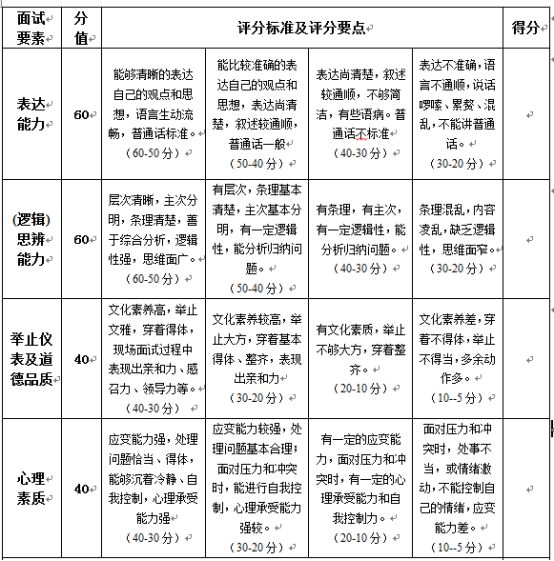 合计:评分人（签字）:2021年单独招生综合素质测试考试大纲（城市轨道交通通信信号技术）1、测试对象本大纲适用于中等职业学校的毕业生，报考德阳城市轨道交通职业学院城市轨道交通通信信号技术专业的单独招生考试的专业技能测试。2、测试依据以教育部中等职业学校专业教学标准和人社部国家职业技能标准为依据，结合中职类学校教学实际，以测试学生职业态度、职业素养和基本操作技能为目的。3、测试方式本次考评以考生自我介绍和考官提问的方式进行综合面试。。1）考生自我介绍（5分钟）自我介绍：包括考生基本信息、毕业学校、所学专业、爱好与兴趣、个人发展规划等。2）考官提问测试（5分钟）考察考生对计算机硬件的基础知识；计算机系统的常规操作应用，计算机软件的编程的基础知识以及计算机网络设置等能力；考察学生专业学习下相关的基本电子电气元件原理基础、常用测量测试工具的使用和职业安全意识和防护等内容。4、测试分值总分200分。5、测试时限每位考生测试时间限制在5-10分钟。6、测试内容（1）考生自我介绍考查考生的仪容、仪表、语言、逻辑能力等；考查考生的应变能力、沟通能力、理解能力和其它综合能力；（2）考官提问测试考查学生职业能力和专业素养，具体包含以下方面内容：① 计算机硬件和操作的基本知识；② 计算机编程开发流程和编程语言相关知识；③ 电子和电气元件的种类、相关结构和工作原理；④ 万用表使用常识；⑤ 用电安全和用电常识；7、评分细则具体见下面表格。德阳城市轨道交通职业学院2021年单招考试-技能测试评分表以下方框相应空白处由考生用蓝色或黑色笔迹填写2021年单独招生综合素质测试考试大纲(会计信息管理专业)一、考试性质2021年高职院校单独招生考试由文化素质考试和综合职业技能测试两部分组成，其中文化素质考试试题由省教育考试院统一命制，职业技能测试由我校自主命题。二、适用考生本大纲适用于中等职业学校财经商贸类专业毕业生三、制定依据以教育部中等职业学校专业教学标准和人社部国家职业技能标准为依据，结合中职类学校教学实际，以测试学生职业态度、职业素养和基本操作技能为目的。四、考核方式职业技能测试总分为200分，采用面试形式，测试时间为5~10分钟，重点考核考生的专业基本素质和专业技能。五、评分细则具体见下面表格。德阳城市轨道交通职业学院2021年单招考试-技能测试评分表以下方框相应空白处由考生用蓝色或黑色笔迹填写德阳城市轨道交通职业学院2021年单独招生综合素质测试考试大纲（电子竞技运动与管理）1、测试对象本大纲适用于中等职业学校的毕业生，报考德阳城市轨道交通职业学院电子竞技运动与管理、电子竞技运动与管理（竞技策划）的单独招生考试的专业技能测试。2、测试依据以教育部中等职业学校专业教学标准和人社部国家职业技能标准为依据，结合中职类学校教学实际，以测试学生职业态度、职业素养和基本操作技能为目的。3、测试方式本次考评以考生自我介绍和考官提问的方式进行综合面试。。1）考生自我介绍（5分钟）自我介绍：包括考生基本信息、毕业学校、所学专业、爱好与兴趣等。2）考官提问测试（5分钟）考察考生对体育、商务、信息和管理等知识；计算机系统的常规操作应用，新媒体策划等能力；生活常识、时事政治、报考专业认知。（基本方向：考察考生中职课堂上所学知识的运用；生活常识：根据考生平时积累的科普知识、实践经验以及生活常识进行分析、推理、比较、判断,得出合理结论；时事政治：了解近一年国内外重大时事；专业认识：能多角度地理解职业情境中的实际问题,考察考生的情商）。本项测试时间为2分钟,主要考察考生的基础知识与逻辑思维能力、判断能力、创新能力、专业认知能力等。4、测试分值总分200分。5、测试时限每位考生测试时间限制在5-10分钟。6、测试内容（1）考生自我介绍：考查考生的仪容、仪表、语言、逻辑能力等；考查考生的应变能力、沟通能力、理解能力和其它综合能力；（2）考官提问测试：考查学生专业素养；具体包含以下方面内容：① 计算机硬件和操作的基本知识；② 新媒体相关知识；③ 电子竞技运动常识；④ 互联网常识；⑤ 电子竞技游戏常识；7、评分细则具体见下面表格。德阳城市轨道交通职业学院2021年单招考试-技能测试评分表以下方框相应空白处由考生用蓝色或黑色笔迹填写德阳城市轨道交通职业学院2021年单独招生综合素质测试考试大纲（电子竞技运动与管理（竞技策划））1、测试对象本大纲适用于中等职业学校的毕业生，报考德阳城市轨道交通职业学院电子竞技运动与管理、电子竞技运动与管理（竞技策划）的单独招生考试的专业技能测试。2、测试依据以教育部中等职业学校专业教学标准和人社部国家职业技能标准为依据，结合中职类学校教学实际，以测试学生职业态度、职业素养和基本操作技能为目的。3、测试方式本次考评以考生自我介绍和考官提问的方式进行综合面试。。1）考生自我介绍（5分钟）自我介绍：包括考生基本信息、毕业学校、所学专业、爱好与兴趣等。2）考官提问测试（5分钟）考察考生对体育、商务、信息和管理等知识；计算机系统的常规操作应用，新媒体策划等能力；生活常识、时事政治、报考专业认知。（基本方向：考察考生中职课堂上所学知识的运用；生活常识：根据考生平时积累的科普知识、实践经验以及生活常识进行分析、推理、比较、判断,得出合理结论；时事政治：了解近一年国内外重大时事；专业认识：能多角度地理解职业情境中的实际问题,考察考生的情商）。本项测试时间为2分钟,主要考察考生的基础知识与逻辑思维能力、判断能力、创新能力、专业认知能力等。4、测试分值总分200分。5、测试时限每位考生测试时间限制在5-10分钟。6、测试内容（1）考生自我介绍：考查考生的仪容、仪表、语言、逻辑能力等；考查考生的应变能力、沟通能力、理解能力和其它综合能力；（2）考官提问测试：考查学生专业素养；具体包含以下方面内容：① 计算机硬件和操作的基本知识；② 新媒体相关知识；③ 电子竞技运动常识；④ 互联网常识；⑤ 电子竞技游戏常识；7、评分细则具体见下面表格。德阳城市轨道交通职业学院2021年单招考试-技能测试评分表以下方框相应空白处由考生用蓝色或黑色笔迹填写2021年单独招生综合素质测试考试大纲(物流管理）一、考试性质2021年高职院校单独招生考试由文化素质考试和综合职业技能测试两部分组成，其中文化素质考试试题由省教育考试院统一命制，职业技能测试由我校自主命题。二、适用考生本大纲适用于中等职业学校专业毕业生三、制定依据以教育部中等职业学校专业教学标准和人社部国家职业技能标准为依据，结合中职类学校教学实际，以测试学生职业态度、职业素养和基本操作技能为目的。四、考核方式职业技能测试总分为200分，采用面试形式，测试时间为5~10分钟，重点考核考生的专业基本素质和专业技能。考核项目及分值具体见下面表格。2021年单招考试-技能测试评分表以下方框相应空白处由考生用蓝色或黑色笔迹填写2021年单独招生综合素质测试考试大纲(幼儿发展与健康管理)一、考试性质和目的技能测试考试是中职毕业生报考德阳城市轨道交通职业学院幼儿发展与健康管理专业单独招生的选拔性考试。考试成绩是专业招生录取的参考依据。    二、考试依据1 .《四川省高等教育招生考试委员会 四川教育厅关于做好2021年高等职业院校单独招生工作的通知》2.《德阳城市轨道交通职业学院2021年单独招生方案》（德阳城市轨道交通职业学院招生信息网发布）    三、考试对象报考幼儿发展与健康管理专业幼儿园行政管理方向的中职类考生。四、考试方法采用“1+1”模式，考试2个项目。设置4个测试项目，项目1为必考项目，项目2～4为自选项目。总分为200分，每项各占100分。考试时间10分钟之内。五、考试内容和要求【项目一】儿童故事1.考核目标通过考查考生的讲故事创编水平，考察考生的口语表达技巧和能力（含普通话水平）。2.考试设备及工具考生可自行准备教具或其他材料。3.考试时间：5分钟以内   【项目二】简笔画1.考核目标综合考查考生绘画基础素养，包括线条表现能力、基础造型能力、画面构图能力，幼儿简笔画特点把握等。2.考试设备及工具考场备用桌椅、4A纸，考生自备所需用笔。3.考试时间：5分钟以内【项目三】舞蹈表演1.考核目标综合考查考生舞蹈专业技能素养，包括舞蹈动作的准确性、表现力以及与幼儿年龄特点相符性等方面。2.考试设备及工具本项考核无需伴奏。3.考试时间：5分钟以内【项目四】歌曲表演1.考核目标综合考查考生唱歌专业技能素养，包括演唱的音准，表现力以及与幼儿年龄特点相符性等方面。2.考试设备及工具本项考核无需伴奏。3.考试时间：5分钟以内五、评分细则具体见下面表格。德阳城市轨道交通职业学院2021年单招考试-技能测试评分表以下方框相应空白处由考生用蓝色或黑色笔迹填写2021年单独招生综合素质测试考试大纲(幼儿发展与健康管理（幼儿保健）)一、考试性质和目的技能测试考试是中职毕业生报考德阳城市轨道交通职业学院幼儿发展与健康管理专业单独招生的选拔性考试。考试成绩是专业招生录取的参考依据。    二、考试依据1 .《四川省高等教育招生考试委员会 四川教育厅关于做好2021年高等职业院校单独招生工作的通知》2.《德阳城市轨道交通职业学院2021年单独招生方案》（德阳城市轨道交通职业学院招生信息网发布）    三、考试对象报考幼儿发展与健康管理专业幼儿园行政管理方向的中职类考生。四、考试方法采用“1+1”模式，考试2个项目。设置4个测试项目，项目1为必考项目，项目2～4为自选项目。总分为200分，每项各占100分。考试时间10分钟之内。五、考试内容和要求【项目一】儿童故事1.考核目标通过考查考生的讲故事创编水平，考察考生的口语表达技巧和能力（含普通话水平）。2.考试设备及工具考生可自行准备教具或其他材料。3.考试时间：5分钟以内   【项目二】简笔画1.考核目标综合考查考生绘画基础素养，包括线条表现能力、基础造型能力、画面构图能力，幼儿简笔画特点把握等。2.考试设备及工具考场备用桌椅、4A纸，考生自备所需用笔。3.考试时间：5分钟以内【项目三】舞蹈表演1.考核目标综合考查考生舞蹈专业技能素养，包括舞蹈动作的准确性、表现力以及与幼儿年龄特点相符性等方面。2.考试设备及工具本项考核无需伴奏。3.考试时间：5分钟以内【项目四】歌曲表演1.考核目标综合考查考生唱歌专业技能素养，包括演唱的音准，表现力以及与幼儿年龄特点相符性等方面。2.考试设备及工具本项考核无需伴奏。3.考试时间：5分钟以内五、评分细则具体见下面表格。德阳城市轨道交通职业学院2021年单招考试-技能测试评分表以下方框相应空白处由考生用蓝色或黑色笔迹填写2021年单独招生综合素质测试考试大纲(幼儿发展与健康管理（幼儿营养管理）)一、考试性质和目的技能测试考试是中职毕业生报考德阳城市轨道交通职业学院幼儿发展与健康管理专业单独招生的选拔性考试。考试成绩是专业招生录取的参考依据。    二、考试依据1 .《四川省高等教育招生考试委员会 四川教育厅关于做好2021年高等职业院校单独招生工作的通知》2.《德阳城市轨道交通职业学院2021年单独招生方案》（德阳城市轨道交通职业学院招生信息网发布）    三、考试对象报考幼儿发展与健康管理专业幼儿园行政管理方向的中职类考生。四、考试方法采用“1+1”模式，考试2个项目。设置4个测试项目，项目1为必考项目，项目2～4为自选项目。总分为200分，每项各占100分。考试时间10分钟之内。五、考试内容和要求【项目一】儿童故事1.考核目标通过考查考生的讲故事创编水平，考察考生的口语表达技巧和能力（含普通话水平）。2.考试设备及工具考生可自行准备教具或其他材料。3.考试时间：5分钟以内   【项目二】简笔画1.考核目标综合考查考生绘画基础素养，包括线条表现能力、基础造型能力、画面构图能力，幼儿简笔画特点把握等。2.考试设备及工具考场备用桌椅、4A纸，考生自备所需用笔。3.考试时间：5分钟以内【项目三】舞蹈表演1.考核目标综合考查考生舞蹈专业技能素养，包括舞蹈动作的准确性、表现力以及与幼儿年龄特点相符性等方面。2.考试设备及工具本项考核无需伴奏。3.考试时间：5分钟以内【项目四】歌曲表演1.考核目标综合考查考生唱歌专业技能素养，包括演唱的音准，表现力以及与幼儿年龄特点相符性等方面。2.考试设备及工具本项考核无需伴奏。3.考试时间：5分钟以内五、评分细则具体见下面表格。德阳城市轨道交通职业学院2021年单招考试-技能测试评分表以下方框相应空白处由考生用蓝色或黑色笔迹填写2021年单独招生综合素质测试考试大纲（电气自动化技术）1、测试对象本大纲适用于中等职业学校的毕业生，报考德阳城市轨道交通职业学院电气自动化技术、电气自动化技术（电气控制与自动化工程）、电气自动化技术（电气设备工程）的单独招生考试的专业技能测试。2、测试依据以教育部中等职业学校专业教学标准和人社部国家职业技能标准为依据，结合中职类学校教学实际，以测试学生职业态度、职业素养和基本操作技能为目的。3、测试方式本次考评以考生自我介绍和考官提问的方式进行综合面试。。1）考生自我介绍（5分钟）自我介绍：包括考生基本信息、毕业学校、所学专业、爱好与兴趣等。2）考官提问测试（5分钟）考察考生对电气工程的基础知识理论；自动化工程应用的知识，电工及电子技术基础理论知识；考察学生专业学习下相关的基本电子电气元件原理基础、常用测量测试工具的使用和职业安全意识和防护等内容。4、测试分值总分200分。5、测试时限每位考生测试时间限制在5-10分钟。6、测试内容（1）考生自我介绍：（100分）考查考生的仪容、仪表、语言、逻辑能力等；考查考生的应变能力、沟通能力、理解能力和其它综合能力；（2）考官提问测试：（100分）考查学生智能能力潜质和专业素养；具体包含以下方面内容： 电气工程的基本知识； 自动化工程的相关知识；③ 电子和电气元件的种类、相关结构和工作原理；④ 万用表使用常识；⑤ 用电安全和用电常识；7、评分细则具体见下面表格。德阳城市轨道交通职业学院2021年单招考试-技能测试评分表以下方框相应空白处由考生用蓝色或黑色笔迹填写1）考生自我介绍2）考官提问测试2021年单独招生综合素质测试考试大纲（电气自动化技术（电气控制与自动化工程））1、测试对象本大纲适用于中等职业学校的毕业生，报考德阳城市轨道交通职业学院电气自动化技术、电气自动化技术（电气控制与自动化工程）、电气自动化技术（电气设备工程）的单独招生考试的专业技能测试。2、测试依据以教育部中等职业学校专业教学标准和人社部国家职业技能标准为依据，结合中职类学校教学实际，以测试学生职业态度、职业素养和基本操作技能为目的。3、测试方式本次考评以考生自我介绍和考官提问的方式进行综合面试。。1）考生自我介绍（5分钟）自我介绍：包括考生基本信息、毕业学校、所学专业、爱好与兴趣等。2）考官提问测试（5分钟）考察考生对电气工程的基础知识理论；自动化工程应用的知识，电工及电子技术基础理论知识；考察学生专业学习下相关的基本电子电气元件原理基础、常用测量测试工具的使用和职业安全意识和防护等内容。4、测试分值总分200分。5、测试时限每位考生测试时间限制在5-10分钟。6、测试内容（1）考生自我介绍：（100分）考查考生的仪容、仪表、语言、逻辑能力等；考查考生的应变能力、沟通能力、理解能力和其它综合能力；（2）考官提问测试：（100分）考查学生智能能力潜质和专业素养；具体包含以下方面内容： 电气工程的基本知识； 自动化工程的相关知识；③ 电子和电气元件的种类、相关结构和工作原理；④ 万用表使用常识；⑤ 用电安全和用电常识；7、评分细则具体见下面表格。德阳城市轨道交通职业学院2021年单招考试-技能测试评分表以下方框相应空白处由考生用蓝色或黑色笔迹填写1）考生自我介绍2）考官提问测试2021年单独招生综合素质测试考试大纲（电气自动化技术（电气设备工程））1、测试对象本大纲适用于中等职业学校的毕业生，报考德阳城市轨道交通职业学院电气自动化技术、电气自动化技术（电气控制与自动化工程）、电气自动化技术（电气设备工程）的单独招生考试的专业技能测试。2、测试依据以教育部中等职业学校专业教学标准和人社部国家职业技能标准为依据，结合中职类学校教学实际，以测试学生职业态度、职业素养和基本操作技能为目的。3、测试方式本次考评以考生自我介绍和考官提问的方式进行综合面试。。1）考生自我介绍（5分钟）自我介绍：包括考生基本信息、毕业学校、所学专业、爱好与兴趣等。2）考官提问测试（5分钟）考察考生对电气工程的基础知识理论；自动化工程应用的知识，电工及电子技术基础理论知识；考察学生专业学习下相关的基本电子电气元件原理基础、常用测量测试工具的使用和职业安全意识和防护等内容。4、测试分值总分200分。5、测试时限每位考生测试时间限制在5-10分钟。6、测试内容（1）考生自我介绍：（100分）考查考生的仪容、仪表、语言、逻辑能力等；考查考生的应变能力、沟通能力、理解能力和其它综合能力；（2）考官提问测试：（100分）考查学生智能能力潜质和专业素养；具体包含以下方面内容： 电气工程的基本知识； 自动化工程的相关知识；③ 电子和电气元件的种类、相关结构和工作原理；④ 万用表使用常识；⑤ 用电安全和用电常识；7、评分细则具体见下面表格。德阳城市轨道交通职业学院2021年单招考试-技能测试评分表以下方框相应空白处由考生用蓝色或黑色笔迹填写1）考生自我介绍2）考官提问测试2021年单独招生综合素质测试考试大纲（城市轨道交通供配电技术）1、测试对象本大纲适用于中等职业学校的毕业生，报考德阳城市轨道交通职业学院城市轨道交通供配电技术的单独招生考试的专业技能测试。2、测试依据以教育部中等职业学校专业教学标准和人社部国家职业技能标准为依据，结合中职类学校教学实际，以测试学生职业态度、职业素养和基本操作技能为目的。3、测试方式本次考评以考生自我介绍和考官提问的方式进行综合面试。。1）考生自我介绍（5分钟）自我介绍：包括考生基本信息、毕业学校、所学专业、爱好与兴趣等。2）考官提问测试（5分钟）考察考生对电气工程的基础知识理论；轨道交通的认知；企业供配电的基础知识，电工及电子技术基础理论知识；考察学生专业学习下相关的基本电子电气元件原理基础、常用测量测试工具的使用和职业安全意识和防护等内容。4、测试分值总分200分。5、测试时限每位考生测试时间限制在5-10分钟。6、测试内容（1）考生自我介绍：（100分）考查考生的仪容、仪表、语言、逻辑能力等；考查考生的应变能力、沟通能力、理解能力和其它综合能力；（2）考官提问测试：（100分）考查学生智能能力潜质和专业素养；具体包含以下方面内容： 电气工程的基本知识； 轨道交通相关知识；③ 电子和电气元件的种类、相关结构和工作原理；④ 万用表使用常识；⑤ 用电安全和用电常识；7、评分细则具体见下面表格。德阳城市轨道交通职业学院2021年单招考试-技能测试评分表以下方框相应空白处由考生用蓝色或黑色笔迹填写1）考生自我介绍2）考官提问测试2021年单独招生综合素质测试考试大纲（智能控制技术）1、测试对象本大纲适用于中等职业学校的毕业生，报考德阳城市轨道交通职业学院智能控制技术专业、智能控制技术专业（计算机控制技术）、能控制技术专业（信息与监控技术）的单独招生考试的专业技能测试。2、测试依据以教育部中等职业学校专业教学标准和人社部国家职业技能标准为依据，结合中职类学校教学实际，以测试学生职业态度、职业素养和基本操作技能为目的。3、测试方式本次考评以考生自我介绍和考官提问的方式进行综合面试。。1）考生自我介绍（5分钟）自我介绍：包括考生基本信息、毕业学校、所学专业、爱好与兴趣等。2）考官提问测试（5分钟）考察考生对计算机硬件的基础知识；计算机系统的常规操作应用，计算机软件的编程的基础知识以及计算机网络设置等能力；考察学生专业学习下相关的基本电子电气元件原理基础、常用测量测试工具的使用和职业安全意识和防护等内容。4、测试分值总分200分。5、测试时限每位考生测试时间限制在5-10分钟。6、测试内容（1）考生自我介绍：（100分）考查考生的仪容、仪表、语言、逻辑能力等；考查考生的应变能力、沟通能力、理解能力和其它综合能力；（2）考官提问测试：（100分）考查学生智能能力潜质和专业素养；具体包含以下方面内容：① 计算机硬件和操作的基本知识；② 计算机编程开发流程和编程语言相关知识；③ 电子和电气元件的种类、相关结构和工作原理；④ 万用表使用常识；⑤ 用电安全和用电常识；7、评分细则具体见下面表格。德阳城市轨道交通职业学院2021年单招考试-技能测试评分表以下方框相应空白处由考生用蓝色或黑色笔迹填写1）考生自我介绍2）考官提问测试2021年单独招生综合素质测试考试大纲（智能控制技术（计算机控制技术））1、测试对象本大纲适用于中等职业学校的毕业生，报考德阳城市轨道交通职业学院智能控制技术专业、智能控制技术专业（计算机控制技术）、能控制技术专业（信息与监控技术）的单独招生考试的专业技能测试。2、测试依据以教育部中等职业学校专业教学标准和人社部国家职业技能标准为依据，结合中职类学校教学实际，以测试学生职业态度、职业素养和基本操作技能为目的。3、测试方式本次考评以考生自我介绍和考官提问的方式进行综合面试。。1）考生自我介绍（5分钟）自我介绍：包括考生基本信息、毕业学校、所学专业、爱好与兴趣等。2）考官提问测试（5分钟）考察考生对计算机硬件的基础知识；计算机系统的常规操作应用，计算机软件的编程的基础知识以及计算机网络设置等能力；考察学生专业学习下相关的基本电子电气元件原理基础、常用测量测试工具的使用和职业安全意识和防护等内容。4、测试分值总分200分。5、测试时限每位考生测试时间限制在5-10分钟。6、测试内容（1）考生自我介绍：（100分）考查考生的仪容、仪表、语言、逻辑能力等；考查考生的应变能力、沟通能力、理解能力和其它综合能力；（2）考官提问测试：（100分）考查学生智能能力潜质和专业素养；具体包含以下方面内容：① 计算机硬件和操作的基本知识；② 计算机编程开发流程和编程语言相关知识；③ 电子和电气元件的种类、相关结构和工作原理；④ 万用表使用常识；⑤ 用电安全和用电常识；7、评分细则具体见下面表格。德阳城市轨道交通职业学院2021年单招考试-技能测试评分表以下方框相应空白处由考生用蓝色或黑色笔迹填写1）考生自我介绍2）考官提问测试2021年单独招生综合素质测试考试大纲（智能控制技术（信息与监控技术））1、测试对象本大纲适用于中等职业学校的毕业生，报考德阳城市轨道交通职业学院智能控制技术专业、智能控制技术专业（计算机控制技术）、能控制技术专业（信息与监控技术）的单独招生考试的专业技能测试。2、测试依据以教育部中等职业学校专业教学标准和人社部国家职业技能标准为依据，结合中职类学校教学实际，以测试学生职业态度、职业素养和基本操作技能为目的。3、测试方式本次考评以考生自我介绍和考官提问的方式进行综合面试。。1）考生自我介绍（5分钟）自我介绍：包括考生基本信息、毕业学校、所学专业、爱好与兴趣等。2）考官提问测试（5分钟）考察考生对计算机硬件的基础知识；计算机系统的常规操作应用，计算机软件的编程的基础知识以及计算机网络设置等能力；考察学生专业学习下相关的基本电子电气元件原理基础、常用测量测试工具的使用和职业安全意识和防护等内容。4、测试分值总分200分。5、测试时限每位考生测试时间限制在5-10分钟。6、测试内容（1）考生自我介绍：（100分）考查考生的仪容、仪表、语言、逻辑能力等；考查考生的应变能力、沟通能力、理解能力和其它综合能力；（2）考官提问测试：（100分）考查学生智能能力潜质和专业素养；具体包含以下方面内容：① 计算机硬件和操作的基本知识；② 计算机编程开发流程和编程语言相关知识；③ 电子和电气元件的种类、相关结构和工作原理；④ 万用表使用常识；⑤ 用电安全和用电常识；7、评分细则具体见下面表格。德阳城市轨道交通职业学院2021年单招考试-技能测试评分表以下方框相应空白处由考生用蓝色或黑色笔迹填写1）考生自我介绍2）考官提问测试2021年单独招生综合素质测试考试大纲（人工智能技术服务）1、测试对象本大纲适用于中等职业学校的毕业生，报考德阳城市轨道交通职业学院人工智能技术服务、人工智能技术服务（智能机器人应用与维护）的单独招生考试的专业技能测试。2、测试依据以教育部中等职业学校专业教学标准和人社部国家职业技能标准为依据，结合中职类学校教学实际，以测试学生职业态度、职业素养和基本操作技能为目的。3、测试方式本次考评以考生自我介绍和考官提问的方式进行综合面试。。1）考生自我介绍（5分钟）自我介绍：包括考生基本信息、毕业学校、所学专业、爱好与兴趣等。2）考官提问测试（5分钟）考察考生对计算机硬件的基础知识；计算机系统的常规操作应用，计算机软件的编程的基础知识以及计算机网络设置等能力；考察学生专业学习下相关的基本电子电气元件原理基础、常用测量测试工具的使用和职业安全意识和防护等内容。4、测试分值总分200分。5、测试时限每位考生测试时间限制在5-10分钟。6、测试内容（1）考生自我介绍：（100分）考查考生的仪容、仪表、语言、逻辑能力等；考查考生的应变能力、沟通能力、理解能力和其它综合能力；（2）考官提问测试：（100分）考查学生智能能力潜质和专业素养；具体包含以下方面内容：① 计算机硬件和操作的基本知识；② 计算机编程开发流程和编程语言相关知识；③ 电子和电气元件的种类、相关结构和工作原理；④ 万用表使用常识；⑤ 用电安全和用电常识；7、评分细则具体见下面表格。德阳城市轨道交通职业学院2021年单招考试-技能测试评分表以下方框相应空白处由考生用蓝色或黑色笔迹填写1）考生自我介绍2）考官提问测试2021年单独招生综合素质测试考试大纲（人工智能技术服务（智能机器人应用与维护））1、测试对象本大纲适用于中等职业学校的毕业生，报考德阳城市轨道交通职业学院人工智能技术服务、人工智能技术服务（智能机器人应用与维护）的单独招生考试的专业技能测试。2、测试依据以教育部中等职业学校专业教学标准和人社部国家职业技能标准为依据，结合中职类学校教学实际，以测试学生职业态度、职业素养和基本操作技能为目的。3、测试方式本次考评以考生自我介绍和考官提问的方式进行综合面试。。1）考生自我介绍（5分钟）自我介绍：包括考生基本信息、毕业学校、所学专业、爱好与兴趣等。2）考官提问测试（5分钟）考察考生对计算机硬件的基础知识；计算机系统的常规操作应用，计算机软件的编程的基础知识以及计算机网络设置等能力；考察学生专业学习下相关的基本电子电气元件原理基础、常用测量测试工具的使用和职业安全意识和防护等内容。4、测试分值总分200分。5、测试时限每位考生测试时间限制在5-10分钟。6、测试内容（1）考生自我介绍：（100分）考查考生的仪容、仪表、语言、逻辑能力等；考查考生的应变能力、沟通能力、理解能力和其它综合能力；（2）考官提问测试：（100分）考查学生智能能力潜质和专业素养；具体包含以下方面内容：① 计算机硬件和操作的基本知识；② 计算机编程开发流程和编程语言相关知识；③ 电子和电气元件的种类、相关结构和工作原理；④ 万用表使用常识；⑤ 用电安全和用电常识；7、评分细则具体见下面表格。德阳城市轨道交通职业学院2021年单招考试-技能测试评分表以下方框相应空白处由考生用蓝色或黑色笔迹填写1）考生自我介绍2）考官提问测试德阳城市轨道交通职业学院2021年单独招生技能综合测试考试大纲（工程测量技术）一、综合测试目的以中等职业学校阶段所学知识为基础,结合四川省2021年普通高校对口招生专业类别考试大纲、国家职业标准和高职教育的学习要求,考察考生的表达能力、专业知识能力、逻辑思维能力、和心理素质，目的是测试考生所具有的专业知识，能够分析和解决行业岗位问题的潜能，是否具有能够持续学习的能力。适用的报考专业
2021年报考工程测量技术三、综合素质测试的形式与内容1、测试形式  面试。2、测试时间、分值每位考生5分钟以内，总分200分。3、测试内容  （1）自我介绍 要求考生用1分钟时间介绍本人的基本情况,包括姓名、民族、身份及特长、兴趣爱好等。主要考察考生的仪容仪表、语言组织及表达能力等。（2）选问答题回答面试考官在面试试题库中随机抽取的问题，问题主要涉及生活常识、时事知识、报考专业认知。（基本方向：生活常识：根据考生平时积累的科普知识、实践经验以及生活常识进行分析、推理、比较、判断,得出合理结论；时事知识：了解近一年国内外重大时事；专业认识：能多角度地理解职业情境中的实际问题,考查考生的情商）。本项测试时间为2分钟,主要考察考生的基础知识与逻辑思维能力、判断能力、创新能力、专业认知能力等。（3）面试考官结合学生的自我介绍、对所选问题的回答以及报考专业相关内容进行补充提问及简单交流互动(2分钟)。主要考察学生的综合素质。四、基本要求考生应衣着整洁、礼貌待人，在面试的整个环节注重言谈举止，能在把握主题的基础上，适当运用知识和技巧，准确且充分地表达个人观点，并具有一定的应变和情绪控制能力。五、评分细则具体见下面表格。德阳城市轨道交通职业学院2021年单招考试-技能测试评分表以下方框相应空白处由考生用蓝色或黑色笔迹填写德阳城市轨道交通职业学院2021年单独招生技能综合测试考试大纲（工程测量技术(高铁精密测量)）一、综合测试目的以中等职业学校阶段所学知识为基础,结合四川省2021年普通高校对口招生专业类别考试大纲、国家职业标准和高职教育的学习要求,考察考生的表达能力、专业知识能力、逻辑思维能力、和心理素质，目的是测试考生所具有的专业知识，能够分析和解决行业岗位问题的潜能，是否具有能够持续学习的能力。二、适用的报考专业
2021年报考工程测量技术专业高铁精密测量方向三、综合素质测试的形式与内容1、测试形式  面试。2、测试时间、分值每位考生5分钟以内，总分200分。3、测试内容  （1）自我介绍 要求考生用1分钟时间介绍本人的基本情况,包括姓名、民族、身份及特长、兴趣爱好等。主要考察考生的仪容仪表、语言组织及表达能力等。（2）选问答题回答面试考官在面试试题库中随机抽取的问题，问题主要涉及生活常识、时事知识、报考专业认知。（基本方向：生活常识：根据考生平时积累的科普知识、实践经验以及生活常识进行分析、推理、比较、判断,得出合理结论；时事知识：了解近一年国内外重大时事；专业认识：能多角度地理解职业情境中的实际问题,考查考生的情商）。本项测试时间为2分钟,主要考察考生的基础知识与逻辑思维能力、判断能力、创新能力、专业认知能力等。（3）面试考官结合学生的自我介绍、对所选问题的回答以及报考专业相关内容进行补充提问及简单交流互动(2分钟)。主要考察学生的综合素质。四、基本要求考生应衣着整洁、礼貌待人，在面试的整个环节注重言谈举止，能在把握主题的基础上，适当运用知识和技巧，准确且充分地表达个人观点，并具有一定的应变和情绪控制能力。五、评分细则具体见下面表格。德阳城市轨道交通职业学院2021年单招考试-技能测试评分表以下方框相应空白处由考生用蓝色或黑色笔迹填写德阳城市轨道交通职业学院2021年单独招生技能综合测试考试大纲（工程测量技术（航空测绘））一、综合测试目的以中等职业学校阶段所学知识为基础,结合四川省2021年普通高校对口招生专业类别考试大纲、国家职业标准和高职教育的学习要求,考察考生的表达能力、专业知识能力、逻辑思维能力、和心理素质，目的是测试考生所具有的专业知识，能够分析和解决行业岗位问题的潜能，是否具有能够持续学习的能力。适用的报考专业
2021年报考工程测量技术专业航空测绘方向三、综合素质测试的形式与内容1、测试形式  面试。2、测试时间、分值每位考生5分钟以内，总分200分。3、测试内容  （1）自我介绍 要求考生用1分钟时间介绍本人的基本情况,包括姓名、民族、身份及特长、兴趣爱好等。主要考察考生的仪容仪表、语言组织及表达能力等。（2）选问答题回答面试考官在面试试题库中随机抽取的问题，问题主要涉及生活常识、时事知识、报考专业认知。（基本方向：生活常识：根据考生平时积累的科普知识、实践经验以及生活常识进行分析、推理、比较、判断,得出合理结论；时事知识：了解近一年国内外重大时事；专业认识：能多角度地理解职业情境中的实际问题,考查考生的情商）。本项测试时间为2分钟,主要考察考生的基础知识与逻辑思维能力、判断能力、创新能力、专业认知能力等。（3）面试考官结合学生的自我介绍、对所选问题的回答以及报考专业相关内容进行补充提问及简单交流互动(2分钟)。主要考察学生的综合素质。四、基本要求考生应衣着整洁、礼貌待人，在面试的整个环节注重言谈举止，能在把握主题的基础上，适当运用知识和技巧，准确且充分地表达个人观点，并具有一定的应变和情绪控制能力。五、评分细则具体见下面表格。德阳城市轨道交通职业学院2021年单招考试-技能测试评分表以下方框相应空白处由考生用蓝色或黑色笔迹填写德阳城市轨道交通职业学院2021年单独招生技能综合测试考试大纲（城市轨道交通工程技术）一、综合测试目的以中等职业学校阶段所学知识为基础,结合四川省2021年普通高校对口招生专业类别考试大纲、国家职业标准和高职教育的学习要求,考察考生的表达能力、专业知识能力、逻辑思维能力、和心理素质，目的是测试考生所具有的专业知识，能够分析和解决行业岗位问题的潜能，是否具有能够持续学习的能力。二、适用的报考专业
2021年报考城市轨道交通工程技术三、综合素质测试的形式与内容1、测试形式  面试。2、测试时间、分值每位考生5分钟以内，总分200分。3、测试内容  （1）自我介绍 要求考生用1分钟时间介绍本人的基本情况,包括姓名、民族、身份及特长、兴趣爱好等。主要考察考生的仪容仪表、语言组织及表达能力等。（2）选问答题回答面试考官在面试试题库中随机抽取的问题，问题主要涉及生活常识、时事知识、报考专业认知。（基本方向：生活常识：根据考生平时积累的科普知识、实践经验以及生活常识进行分析、推理、比较、判断,得出合理结论；时事知识：了解近一年国内外重大时事；专业认识：能多角度地理解职业情境中的实际问题,考查考生的情商）。本项测试时间为2分钟,主要考察考生的基础知识与逻辑思维能力、判断能力、创新能力、专业认知能力等。（3）面试考官结合学生的自我介绍、对所选问题的回答以及报考专业相关内容进行补充提问及简单交流互动(2分钟)。主要考察学生的综合素质。四、基本要求考生应衣着整洁、礼貌待人，在面试的整个环节注重言谈举止，能在把握主题的基础上，适当运用知识和技巧，准确且充分地表达个人观点，并具有一定的应变和情绪控制能力。五、评分细则具体见下面表格。德阳城市轨道交通职业学院2021年单招考试-技能测试评分表以下方框相应空白处由考生用蓝色或黑色笔迹填写德阳城市轨道交通职业学院2021年单独招生技能综合测试考试大纲（城市轨道交通工程技术（城轨工务））一、综合测试目的以中等职业学校阶段所学知识为基础,结合四川省2021年普通高校对口招生专业类别考试大纲、国家职业标准和高职教育的学习要求,考察考生的表达能力、专业知识能力、逻辑思维能力、和心理素质，目的是测试考生所具有的专业知识，能够分析和解决行业岗位问题的潜能，是否具有能够持续学习的能力。二、适用的报考专业
2021年报考城市轨道交通工程技术（城轨工务）方向三、综合素质测试的形式与内容1、测试形式  面试。2、测试时间、分值每位考生5分钟以内，总分200分。3、测试内容  （1）自我介绍 要求考生用1分钟时间介绍本人的基本情况,包括姓名、民族、身份及特长、兴趣爱好等。主要考察考生的仪容仪表、语言组织及表达能力等。（2）选问答题回答面试考官在面试试题库中随机抽取的问题，问题主要涉及生活常识、时事知识、报考专业认知。（基本方向：生活常识：根据考生平时积累的科普知识、实践经验以及生活常识进行分析、推理、比较、判断,得出合理结论；时事知识：了解近一年国内外重大时事；专业认识：能多角度地理解职业情境中的实际问题,考查考生的情商）。本项测试时间为2分钟,主要考察考生的基础知识与逻辑思维能力、判断能力、创新能力、专业认知能力等。（3）面试考官结合学生的自我介绍、对所选问题的回答以及报考专业相关内容进行补充提问及简单交流互动(2分钟)。主要考察学生的综合素质。四、基本要求考生应衣着整洁、礼貌待人，在面试的整个环节注重言谈举止，能在把握主题的基础上，适当运用知识和技巧，准确且充分地表达个人观点，并具有一定的应变和情绪控制能力。五、评分细则具体见下面表格。德阳城市轨道交通职业学院2021年单招考试-技能测试评分表以下方框相应空白处由考生用蓝色或黑色笔迹填写德阳城市轨道交通职业学院2021年单独招生技能综合测试考试大纲（城市轨道交通工程技术（城市桥梁施工））一、综合测试目的以中等职业学校阶段所学知识为基础,结合四川省2021年普通高校对口招生专业类别考试大纲、国家职业标准和高职教育的学习要求,考察考生的表达能力、专业知识能力、逻辑思维能力、和心理素质，目的是测试考生所具有的专业知识，能够分析和解决行业岗位问题的潜能，是否具有能够持续学习的能力。二、适用的报考专业
2021年报考城市轨道交通工程技术（城市桥梁施工）方向三、综合素质测试的形式与内容1、测试形式  面试。2、测试时间、分值每位考生5分钟以内，总分200分。3、测试内容  （1）自我介绍 要求考生用1分钟时间介绍本人的基本情况,包括姓名、民族、身份及特长、兴趣爱好等。主要考察考生的仪容仪表、语言组织及表达能力等。（2）选问答题回答面试考官在面试试题库中随机抽取的问题，问题主要涉及生活常识、时事知识、报考专业认知。（基本方向：生活常识：根据考生平时积累的科普知识、实践经验以及生活常识进行分析、推理、比较、判断,得出合理结论；时事知识：了解近一年国内外重大时事；专业认识：能多角度地理解职业情境中的实际问题,考查考生的情商）。本项测试时间为2分钟,主要考察考生的基础知识与逻辑思维能力、判断能力、创新能力、专业认知能力等。（3）面试考官结合学生的自我介绍、对所选问题的回答以及报考专业相关内容进行补充提问及简单交流互动(2分钟)。主要考察学生的综合素质。四、基本要求考生应衣着整洁、礼貌待人，在面试的整个环节注重言谈举止，能在把握主题的基础上，适当运用知识和技巧，准确且充分地表达个人观点，并具有一定的应变和情绪控制能力。五、评分细则具体见下面表格。德阳城市轨道交通职业学院2021年单招考试-技能测试评分表以下方框相应空白处由考生用蓝色或黑色笔迹填写德阳城市轨道交通职业学院2021年单独招生技能综合测试考试大纲城市轨道交通工程技术（地下铁道施工）一、综合测试目的以中等职业学校阶段所学知识为基础,结合四川省2021年普通高校对口招生专业类别考试大纲、国家职业标准和高职教育的学习要求,考察考生的表达能力、专业知识能力、逻辑思维能力、和心理素质，目的是测试考生所具有的专业知识，能够分析和解决行业岗位问题的潜能，是否具有能够持续学习的能力。二、适用的报考专业
2021年报考城市轨道交通工程技术（地下铁道施工）三、综合素质测试的形式与内容1、测试形式  面试。2、测试时间、分值每位考生5分钟以内，总分200分。3、测试内容  （1）自我介绍 要求考生用1分钟时间介绍本人的基本情况,包括姓名、民族、身份及特长、兴趣爱好等。主要考察考生的仪容仪表、语言组织及表达能力等。（2）选问答题回答面试考官在面试试题库中随机抽取的问题，问题主要涉及生活常识、时事知识、报考专业认知。（基本方向：生活常识：根据考生平时积累的科普知识、实践经验以及生活常识进行分析、推理、比较、判断,得出合理结论；时事知识：了解近一年国内外重大时事；专业认识：能多角度地理解职业情境中的实际问题,考查考生的情商）。本项测试时间为2分钟,主要考察考生的基础知识与逻辑思维能力、判断能力、创新能力、专业认知能力等。（3）面试考官结合学生的自我介绍、对所选问题的回答以及报考专业相关内容进行补充提问及简单交流互动(2分钟)。主要考察学生的综合素质。四、基本要求考生应衣着整洁、礼貌待人，在面试的整个环节注重言谈举止，能在把握主题的基础上，适当运用知识和技巧，准确且充分地表达个人观点，并具有一定的应变和情绪控制能力。五、评分细则具体见下面表格。德阳城市轨道交通职业学院2021年单招考试-技能测试评分表以下方框相应空白处由考生用蓝色或黑色笔迹填写测试环节细则分值得分备注自我介绍仪表举止20自我介绍口齿清楚、语言表达流畅20职业认知专业认识和职业能力倾向60沟通能力逻辑思维、心理素质40情景处置情景分析20情景处置解决问题能力40总分总分200测试环节细则分值得分备注自我介绍仪表举止20自我介绍口齿清楚、语言表达流畅20职业认知专业认识和职业能力倾向60沟通能力逻辑思维、心理素质40情景处置情景分析20情景处置解决问题能力40总分总分200测试环节细则分值得分备注自我介绍仪表举止20自我介绍口齿清楚、语言表达流畅20职业认知专业认识和职业能力倾向60沟通能力逻辑思维、心理素质40情景处置情景分析20情景处置解决问题能力40总分总分200测试环节细则分值得分备注自我介绍仪表举止20自我介绍口齿清楚、语言表达流畅20职业认知专业认识和职业能力倾向60沟通能力逻辑思维、心理素质40情景处置情景分析20情景处置解决问题能力40总分总分200测试环节细则分值得分备注自我介绍仪表举止20自我介绍口齿清楚、语言表达流畅20职业认知专业认识和职业能力倾向60沟通能力逻辑思维、心理素质40情景处置情景分析20情景处置解决问题能力40总分总分200测试环节细则分值得分备注自我介绍仪表举止20自我介绍口齿清楚、语言表达流畅20职业认知专业认识和职业能力倾向60沟通能力逻辑思维、心理素质40情景处置情景分析20情景处置解决问题能力40总分总分200测试环节细则分值得分备注自我介绍仪表举止20自我介绍口齿清楚、语言表达流畅20职业认知专业认识和职业能力倾向60沟通能力逻辑思维、心理素质40情景处置情景分析20情景处置解决问题能力40总分总分200测试环节细则分值得分备注自我介绍仪表举止20自我介绍口齿清楚、语言表达流畅20职业认知专业认识和职业能力倾向60沟通能力逻辑思维、心理素质40情景处置情景分析20情景处置解决问题能力40总分总分200面试要素分值评分标准及评分要点评分标准及评分要点评分标准及评分要点评分标准及评分要点得分表达沟通能力60能够清晰的表达自己的观点和思想，语言生动流畅，普通话标准。（50-60分）能比较准确的表达自己的观点和思想，表达尚清楚，叙述较通顺，普通话一般（40-50分）表达尚清楚，叙述较通顺，不够简洁，有些语病。普通话不标准（30-40分）表达不准确，语言不通顺，说话啰嗦、累赘、混乱，不能讲普通话。（20-30分）专业认知40对专业的背景、岗位和发展认识清晰全面，表达主次分明，条理清楚，逻辑性强，思维面广。（30-40分）对专业的背景、岗位、发展有较好的认识，表达较条理清楚，思维面较广。（20-30分）对专业的背景、岗位、发展等有一定的了解，但认识比较狭窄和片面。（10-20分）对专业几乎没有认识，在面试过程中，表达缺乏逻辑性，思维面窄。（5-10分）礼仪展示40举止文雅，穿着得体，现场面试过程中表现很好的礼仪素养，表现出亲和力。（30-40分） 举止大方，穿着基本得体、整齐，较好展示出礼仪素养，表现出亲和力。（20-30分）举止不够大方，穿着基本整齐，在面试过程中不能展示基本的礼仪素养。（10-20分）礼仪素养差，穿着不得体，举止不得当，多余动作多。（5-10分）职业技能测试60对专业知识掌握牢固，有很好的理解和应用，应变能力强，处理问题恰当、得体，能够沉着冷静、自我控制，心理承受能力强（50-60分）对专业知识掌握较好，应变能力较强，处理问题基本合理；面对压力和冲突时，能进行自我控制，心理承受能力较强。（40-50分）对专业知识有一定的了解，有一定的应变能力，面对压力和冲突时，有一定的心理承受能力和自我控制力。（30-40分）对专业知识机会没有掌握，不能有效分析和解决问题，面对压力和冲突时，处事不当，应变能力差。（20-30分）合计200面试要素分值评分标准及评分要点评分标准及评分要点评分标准及评分要点评分标准及评分要点得分表达沟通能力60能够清晰的表达自己的观点和思想，语言生动流畅，普通话标准。（50-60分）能比较准确的表达自己的观点和思想，表达尚清楚，叙述较通顺，普通话一般（40-50分）表达尚清楚，叙述较通顺，不够简洁，有些语病。普通话不标准（30-40分）表达不准确，语言不通顺，说话啰嗦、累赘、混乱，不能讲普通话。（20-30分）专业认知40对专业的背景、岗位和发展认识清晰全面，表达主次分明，条理清楚，逻辑性强，思维面广。（30-40分）对专业的背景、岗位、发展有较好的认识，表达较条理清楚，思维面较广。（20-30分）对专业的背景、岗位、发展等有一定的了解，但认识比较狭窄和片面。（10-20分）对专业几乎没有认识，在面试过程中，表达缺乏逻辑性，思维面窄。（5-10分）礼仪展示40举止文雅，穿着得体，现场面试过程中表现很好的礼仪素养，表现出亲和力。（30-40分） 举止大方，穿着基本得体、整齐，较好展示出礼仪素养，表现出亲和力。（20-30分）举止不够大方，穿着基本整齐，在面试过程中不能展示基本的礼仪素养。（10-20分）礼仪素养差，穿着不得体，举止不得当，多余动作多。（5-10分）职业技能测试60对专业知识掌握牢固，有很好的理解和应用，应变能力强，处理问题恰当、得体，能够沉着冷静、自我控制，心理承受能力强（50-60分）对专业知识掌握较好，应变能力较强，处理问题基本合理；面对压力和冲突时，能进行自我控制，心理承受能力较强。（40-50分）对专业知识有一定的了解，有一定的应变能力，面对压力和冲突时，有一定的心理承受能力和自我控制力。（30-40分）对专业知识机会没有掌握，不能有效分析和解决问题，面对压力和冲突时，处事不当，应变能力差。（20-30分）合计200面试要素分值评分标准及评分要点评分标准及评分要点评分标准及评分要点评分标准及评分要点得分表达沟通能力60能够清晰的表达自己的观点和思想，语言生动流畅，普通话标准。（50-60分）能比较准确的表达自己的观点和思想，表达尚清楚，叙述较通顺，普通话一般（40-50分）表达尚清楚，叙述较通顺，不够简洁，有些语病。普通话不标准（30-40分）表达不准确，语言不通顺，说话啰嗦、累赘、混乱，不能讲普通话。（20-30分）专业认知40对专业的背景、岗位和发展认识清晰全面，表达主次分明，条理清楚，逻辑性强，思维面广。（30-40分）对专业的背景、岗位、发展有较好的认识，表达较条理清楚，思维面较广。（20-30分）对专业的背景、岗位、发展等有一定的了解，但认识比较狭窄和片面。（10-20分）对专业几乎没有认识，在面试过程中，表达缺乏逻辑性，思维面窄。（5-10分）礼仪展示40举止文雅，穿着得体，现场面试过程中表现很好的礼仪素养，表现出亲和力。（30-40分） 举止大方，穿着基本得体、整齐，较好展示出礼仪素养，表现出亲和力。（20-30分）举止不够大方，穿着基本整齐，在面试过程中不能展示基本的礼仪素养。（10-20分）礼仪素养差，穿着不得体，举止不得当，多余动作多。（5-10分）职业技能测试60对专业知识掌握牢固，有很好的理解和应用，应变能力强，处理问题恰当、得体，能够沉着冷静、自我控制，心理承受能力强（50-60分）对专业知识掌握较好，应变能力较强，处理问题基本合理；面对压力和冲突时，能进行自我控制，心理承受能力较强。（40-50分）对专业知识有一定的了解，有一定的应变能力，面对压力和冲突时，有一定的心理承受能力和自我控制力。（30-40分）对专业知识机会没有掌握，不能有效分析和解决问题，面对压力和冲突时，处事不当，应变能力差。（20-30分）合计200面试要素分值评分标准及评分要点评分标准及评分要点评分标准及评分要点评分标准及评分要点得分表达沟通能力60能够清晰的表达自己的观点和思想，语言生动流畅，普通话标准。（50-60分）能比较准确的表达自己的观点和思想，表达尚清楚，叙述较通顺，普通话一般（40-50分）表达尚清楚，叙述较通顺，不够简洁，有些语病。普通话不标准（30-40分）表达不准确，语言不通顺，说话啰嗦、累赘、混乱，不能讲普通话。（20-30分）专业认知40对专业的背景、岗位和发展认识清晰全面，表达主次分明，条理清楚，逻辑性强，思维面广。（30-40分）对专业的背景、岗位、发展有较好的认识，表达较条理清楚，思维面较广。（20-30分）对专业的背景、岗位、发展等有一定的了解，但认识比较狭窄和片面。（10-20分）对专业几乎没有认识，在面试过程中，表达缺乏逻辑性，思维面窄。（5-10分）礼仪展示40举止文雅，穿着得体，现场面试过程中表现很好的礼仪素养，表现出亲和力。（30-40分） 举止大方，穿着基本得体、整齐，较好展示出礼仪素养，表现出亲和力。（20-30分）举止不够大方，穿着基本整齐，在面试过程中不能展示基本的礼仪素养。（10-20分）礼仪素养差，穿着不得体，举止不得当，多余动作多。（5-10分）职业技能测试60对专业知识掌握牢固，有很好的理解和应用，应变能力强，处理问题恰当、得体，能够沉着冷静、自我控制，心理承受能力强（50-60分）对专业知识掌握较好，应变能力较强，处理问题基本合理；面对压力和冲突时，能进行自我控制，心理承受能力较强。（40-50分）对专业知识有一定的了解，有一定的应变能力，面对压力和冲突时，有一定的心理承受能力和自我控制力。（30-40分）对专业知识机会没有掌握，不能有效分析和解决问题，面对压力和冲突时，处事不当，应变能力差。（20-30分）合计200面试要素分值评分标准及评分要点评分标准及评分要点评分标准及评分要点评分标准及评分要点得分表达能力60能够清晰的表达自己的观点和思想，语言生动流畅，普通话标准。（50-60分）能比较准确的表达自己的观点和思想，表达尚清楚，叙述较通顺，普通话一般（40-50分）表达尚清楚，叙述较通顺，不够简洁，有些语病。普通话不标准（30-40分）表达不准确，语言不通顺，说话啰嗦、累赘、混乱，不能讲普通话。（20-30分）(逻辑)思辨能力60层次清晰，主次分明，条理清楚，善于综合分析，逻辑性强，思维面广。（50-60分）有层次，条理基本清楚，主次基本分明，有一定逻辑性，能分析归纳问题。（40-50分）有条理，有主次，有一定逻辑性，能分析归纳问题。（30-40分）条理混乱，内容凌乱，缺乏逻辑性，思维面窄。（20-30分）举止仪表及道德品质40文化素养高，举止文雅，穿着得体，现场面试过程中表现出亲和力、感召力、领导力等。（30-40分） 文化素养较高，举止大方，穿着基本得体、整齐，表现出亲和力（20-30分）有文化素质，举止不够大方，穿着整齐。（10-20分）文化素养差，穿着不得体，举止不得当，多余动作多。（5-10分）专业素养40知识面广，基本理论扎实，数学统计分析能力扎实，对专业知识有比较好的理解和认识。（35-40分）有一定的知识面，基本理论较好，数学统计分析能力较好，能较好理解专业理论相关的基础知识。（30-35分）知识面较窄，基本理论一般，数学统计分析能力一般，对专业知识的理解一般。（25-30分）知识面欠缺，基本理论较差，数学统计分析能力较差，对专业知识的理解较差。（15-25分）合计合计合计合计合计合计考核形式评分项目评分标准分值得分职业技能测试表达沟通主要考察学生语言表达沟通能力等60分职业技能测试专业认知主要考察学生对专业的岗位、发展等方面的认识40分职业技能测试礼仪展示主要考察学生的举止仪表和礼仪素养40分职业技能测试专业技能主要考察学生职业道德素质，在中职期间学习的会计类相关的专业知识，了解学生的知识储备情况。60分合计合计合计合计评分人（签字）:评分人（签字）:评分人（签字）:评分人（签字）:评分人（签字）:考核形式评分项目评分标准分值得分职业技能测试表达沟通主要考察学生语言表达沟通能力等60分职业技能测试专业认知主要考察学生对专业的岗位、发展等方面的认识40分职业技能测试礼仪展示主要考察学生的举止仪表和礼仪素养40分职业技能测试专业技能主要考察学生职业道德素质，在中职期间学习的会计类相关的专业知识，了解学生的知识储备情况。60分合计合计合计合计评分人（签字）:评分人（签字）:评分人（签字）:评分人（签字）:评分人（签字）:考核形式评分项目评分标准分值得分职业技能测试表达沟通主要考察学生语言表达沟通能力等60分职业技能测试专业认知主要考察学生对专业的岗位、发展等方面的认识40分职业技能测试礼仪展示主要考察学生的举止仪表和礼仪素养40分职业技能测试专业技能主要考察学生职业道德素质，在中职期间学习的会计类相关的专业知识，了解学生的知识储备情况。60分合计合计合计合计评分人（签字）:评分人（签字）:评分人（签字）:评分人（签字）:评分人（签字）:项目编号项目名称要求及主要测试点考试方式得分1儿童故事考生自行准备一则幼儿故事进行讲述，时间不超过5分钟。所讲述的幼儿故事贴近幼儿生活，故事情节具有趣味性。从发音准确、吐字清晰、语言表达符合角色和情景、表情自然、真实、动作手势适当、适度等方面予以综合评分。必考（100分）2简笔画考生自带（铅笔、签字笔、水彩笔、蜡笔橡皮等）绘画工具，时间不超过5分钟，完成儿童绘画的创作，从画面、构图、物体造型、线条、色彩等方面予以综合评分。选考（100分）3舞蹈表演舞蹈种类不限，时间不超过5分钟。从舞蹈的动作、基本功、舞蹈风格、流畅连贯性、完整性、表现力方面给予综合评分。选考（100分）4歌曲表演考生自选一首歌曲清唱，时间不超过5分钟，从歌曲演唱音准、节奏、歌曲演唱完整性及咬字、吐字、音质、演唱技巧和音乐表现力方面予以综合评分。选考（100分）合计合计合计合计评分人（签字）：评分人（签字）：评分人（签字）：评分人（签字）：评分人（签字）：项目编号项目名称要求及主要测试点考试方式得分1儿童故事考生自行准备一则幼儿故事进行讲述，时间不超过5分钟。所讲述的幼儿故事贴近幼儿生活，故事情节具有趣味性。从发音准确、吐字清晰、语言表达符合角色和情景、表情自然、真实、动作手势适当、适度等方面予以综合评分。必考（100分）2简笔画考生自带（铅笔、签字笔、水彩笔、蜡笔橡皮等）绘画工具，时间不超过5分钟，完成儿童绘画的创作，从画面、构图、物体造型、线条、色彩等方面予以综合评分。选考（100分）3舞蹈表演舞蹈种类不限，时间不超过5分钟。从舞蹈的动作、基本功、舞蹈风格、流畅连贯性、完整性、表现力方面给予综合评分。选考（100分）4歌曲表演考生自选一首歌曲清唱，时间不超过5分钟，从歌曲演唱音准、节奏、歌曲演唱完整性及咬字、吐字、音质、演唱技巧和音乐表现力方面予以综合评分。选考（100分）合计合计合计合计评分人（签字）：评分人（签字）：评分人（签字）：评分人（签字）：评分人（签字）：项目编号项目名称要求及主要测试点考试方式得分1儿童故事考生自行准备一则幼儿故事进行讲述，时间不超过5分钟。所讲述的幼儿故事贴近幼儿生活，故事情节具有趣味性。从发音准确、吐字清晰、语言表达符合角色和情景、表情自然、真实、动作手势适当、适度等方面予以综合评分。必考（100分）2简笔画考生自带（铅笔、签字笔、水彩笔、蜡笔橡皮等）绘画工具，时间不超过5分钟，完成儿童绘画的创作，从画面、构图、物体造型、线条、色彩等方面予以综合评分。选考（100分）3舞蹈表演舞蹈种类不限，时间不超过5分钟。从舞蹈的动作、基本功、舞蹈风格、流畅连贯性、完整性、表现力方面给予综合评分。选考（100分）4歌曲表演考生自选一首歌曲清唱，时间不超过5分钟，从歌曲演唱音准、节奏、歌曲演唱完整性及咬字、吐字、音质、演唱技巧和音乐表现力方面予以综合评分。选考（100分）合计合计合计合计评分人（签字）：评分人（签字）：评分人（签字）：评分人（签字）：评分人（签字）：面试要素分值评分标准及评分要点评分标准及评分要点评分标准及评分要点评分标准及评分要点得分表达能力30能够清晰的表达自己的观点和思想，语言生动流畅，普通话标准。（25-30分）表达比较准确，普通话一般，叙述较为通顺。（20-25分）表达能力一般，普通话不标准，叙述基本能理解。（15-20分）表达意思不准，语顺不合理，说话哆嗦、累赘，不能讲普通话。（10-15分）逻辑能力30逻辑层次清楚，主次分明，条理清楚，善于综合分析，逻辑性强，思维面广。（25-30分）有一定层次，条理基本清楚，主次基本分明，有一定的逻辑和归纳能力。（20-25分）层次不强，条理一般，逻辑归纳能力一般。（15-20分）层次条理混乱，缺乏逻辑，思维面窄。（10-15分）仪态和道德品质40文化素养高，举止优雅，衣着得体，现场面试表现举止大方，文明，礼貌待人。（35-40分）有一定的文化素养，穿着基本得体、整齐，有一定的亲和力。（25-35分）举止不够端庄、大方，穿着较为整齐。（15-25分）文化素养差，衣着不得体，行为举止不端正。（10-15分）序号考核项目分数分配1电气工程方面25分2自动化工程方面25分3电工电子方面25分4职业安全意识和防护方面25分面试要素分值评分标准及评分要点评分标准及评分要点评分标准及评分要点评分标准及评分要点得分表达能力30能够清晰的表达自己的观点和思想，语言生动流畅，普通话标准。（25-30分）表达比较准确，普通话一般，叙述较为通顺。（20-25分）表达能力一般，普通话不标准，叙述基本能理解。（15-20分）表达意思不准，语顺不合理，说话哆嗦、累赘，不能讲普通话。（10-15分）逻辑能力30逻辑层次清楚，主次分明，条理清楚，善于综合分析，逻辑性强，思维面广。（25-30分）有一定层次，条理基本清楚，主次基本分明，有一定的逻辑和归纳能力。（20-25分）层次不强，条理一般，逻辑归纳能力一般。（15-20分）层次条理混乱，缺乏逻辑，思维面窄。（10-15分）仪态和道德品质40文化素养高，举止优雅，衣着得体，现场面试表现举止大方，文明，礼貌待人。（35-40分）有一定的文化素养，穿着基本得体、整齐，有一定的亲和力。（25-35分）举止不够端庄、大方，穿着较为整齐。（15-25分）文化素养差，衣着不得体，行为举止不端正。（10-15分）序号考核项目分数分配1电气工程方面25分2自动化工程方面25分3电工电子方面25分4职业安全意识和防护方面25分面试要素分值评分标准及评分要点评分标准及评分要点评分标准及评分要点评分标准及评分要点得分表达能力30能够清晰的表达自己的观点和思想，语言生动流畅，普通话标准。（25-30分）表达比较准确，普通话一般，叙述较为通顺。（20-25分）表达能力一般，普通话不标准，叙述基本能理解。（15-20分）表达意思不准，语顺不合理，说话哆嗦、累赘，不能讲普通话。（10-15分）逻辑能力30逻辑层次清楚，主次分明，条理清楚，善于综合分析，逻辑性强，思维面广。（25-30分）有一定层次，条理基本清楚，主次基本分明，有一定的逻辑和归纳能力。（20-25分）层次不强，条理一般，逻辑归纳能力一般。（15-20分）层次条理混乱，缺乏逻辑，思维面窄。（10-15分）仪态和道德品质40文化素养高，举止优雅，衣着得体，现场面试表现举止大方，文明，礼貌待人。（35-40分）有一定的文化素养，穿着基本得体、整齐，有一定的亲和力。（25-35分）举止不够端庄、大方，穿着较为整齐。（15-25分）文化素养差，衣着不得体，行为举止不端正。（10-15分）序号考核项目分数分配1电气工程方面25分2自动化工程方面25分3电工电子方面25分4职业安全意识和防护方面25分面试要素分值评分标准及评分要点评分标准及评分要点评分标准及评分要点评分标准及评分要点得分表达能力30能够清晰的表达自己的观点和思想，语言生动流畅，普通话标准。（25-30分）表达比较准确，普通话一般，叙述较为通顺。（20-25分）表达能力一般，普通话不标准，叙述基本能理解。（15-20分）表达意思不准，语顺不合理，说话哆嗦、累赘，不能讲普通话。（10-15分）逻辑能力30逻辑层次清楚，主次分明，条理清楚，善于综合分析，逻辑性强，思维面广。（25-30分）有一定层次，条理基本清楚，主次基本分明，有一定的逻辑和归纳能力。（20-25分）层次不强，条理一般，逻辑归纳能力一般。（15-20分）层次条理混乱，缺乏逻辑，思维面窄。（10-15分）仪态和道德品质40文化素养高，举止优雅，衣着得体，现场面试表现举止大方，文明，礼貌待人。（35-40分）有一定的文化素养，穿着基本得体、整齐，有一定的亲和力。（25-35分）举止不够端庄、大方，穿着较为整齐。（15-25分）文化素养差，衣着不得体，行为举止不端正。（10-15分）序号考核项目分数分配1电气工程方面25分2轨道交通方面25分3电工电子方面25分4职业安全意识和防护方面25分面试要素分值评分标准及评分要点评分标准及评分要点评分标准及评分要点评分标准及评分要点得分表达能力30能够清晰的表达自己的观点和思想，语言生动流畅，普通话标准。（25-30分）表达比较准确，普通话一般，叙述较为通顺。（20-25分）表达能力一般，普通话不标准，叙述基本能理解。（15-20分）表达意思不准，语顺不合理，说话哆嗦、累赘，不能讲普通话。（10-15分）逻辑能力30逻辑层次清楚，主次分明，条理清楚，善于综合分析，逻辑性强，思维面广。（25-30分）有一定层次，条理基本清楚，主次基本分明，有一定的逻辑和归纳能力。（20-25分）层次不强，条理一般，逻辑归纳能力一般。（15-20分）层次条理混乱，缺乏逻辑，思维面窄。（10-15分）仪态和道德品质40文化素养高，举止优雅，衣着得体，现场面试表现举止大方，文明，礼貌待人。（35-40分）有一定的文化素养，穿着基本得体、整齐，有一定的亲和力。（25-35分）举止不够端庄、大方，穿着较为整齐。（15-25分）文化素养差，衣着不得体，行为举止不端正。（10-15分）序号考核项目分数分配1计算机基础方面25分2软件编程基础方面25分3电工电子方面25分4职业安全意识和防护方面25分面试要素分值评分标准及评分要点评分标准及评分要点评分标准及评分要点评分标准及评分要点得分表达能力30能够清晰的表达自己的观点和思想，语言生动流畅，普通话标准。（25-30分）表达比较准确，普通话一般，叙述较为通顺。（20-25分）表达能力一般，普通话不标准，叙述基本能理解。（15-20分）表达意思不准，语顺不合理，说话哆嗦、累赘，不能讲普通话。（10-15分）逻辑能力30逻辑层次清楚，主次分明，条理清楚，善于综合分析，逻辑性强，思维面广。（25-30分）有一定层次，条理基本清楚，主次基本分明，有一定的逻辑和归纳能力。（20-25分）层次不强，条理一般，逻辑归纳能力一般。（15-20分）层次条理混乱，缺乏逻辑，思维面窄。（10-15分）仪态和道德品质40文化素养高，举止优雅，衣着得体，现场面试表现举止大方，文明，礼貌待人。（35-40分）有一定的文化素养，穿着基本得体、整齐，有一定的亲和力。（25-35分）举止不够端庄、大方，穿着较为整齐。（15-25分）文化素养差，衣着不得体，行为举止不端正。（10-15分）序号考核项目分数分配1计算机基础方面25分2软件编程基础方面25分3电工电子方面25分4职业安全意识和防护方面25分面试要素分值评分标准及评分要点评分标准及评分要点评分标准及评分要点评分标准及评分要点得分表达能力30能够清晰的表达自己的观点和思想，语言生动流畅，普通话标准。（25-30分）表达比较准确，普通话一般，叙述较为通顺。（20-25分）表达能力一般，普通话不标准，叙述基本能理解。（15-20分）表达意思不准，语顺不合理，说话哆嗦、累赘，不能讲普通话。（10-15分）逻辑能力30逻辑层次清楚，主次分明，条理清楚，善于综合分析，逻辑性强，思维面广。（25-30分）有一定层次，条理基本清楚，主次基本分明，有一定的逻辑和归纳能力。（20-25分）层次不强，条理一般，逻辑归纳能力一般。（15-20分）层次条理混乱，缺乏逻辑，思维面窄。（10-15分）仪态和道德品质40文化素养高，举止优雅，衣着得体，现场面试表现举止大方，文明，礼貌待人。（35-40分）有一定的文化素养，穿着基本得体、整齐，有一定的亲和力。（25-35分）举止不够端庄、大方，穿着较为整齐。（15-25分）文化素养差，衣着不得体，行为举止不端正。（10-15分）序号考核项目分数分配1计算机基础方面25分2软件编程基础方面25分3电工电子方面25分4职业安全意识和防护方面25分面试要素分值评分标准及评分要点评分标准及评分要点评分标准及评分要点评分标准及评分要点得分表达能力30能够清晰的表达自己的观点和思想，语言生动流畅，普通话标准。（25-30分）表达比较准确，普通话一般，叙述较为通顺。（20-25分）表达能力一般，普通话不标准，叙述基本能理解。（15-20分）表达意思不准，语顺不合理，说话哆嗦、累赘，不能讲普通话。（10-15分）逻辑能力30逻辑层次清楚，主次分明，条理清楚，善于综合分析，逻辑性强，思维面广。（25-30分）有一定层次，条理基本清楚，主次基本分明，有一定的逻辑和归纳能力。（20-25分）层次不强，条理一般，逻辑归纳能力一般。（15-20分）层次条理混乱，缺乏逻辑，思维面窄。（10-15分）仪态和道德品质40文化素养高，举止优雅，衣着得体，现场面试表现举止大方，文明，礼貌待人。（35-40分）有一定的文化素养，穿着基本得体、整齐，有一定的亲和力。（25-35分）举止不够端庄、大方，穿着较为整齐。（15-25分）文化素养差，衣着不得体，行为举止不端正。（10-15分）序号考核项目分数分配1计算机基础方面25分2软件编程基础方面25分3电工电子方面25分4职业安全意识和防护方面25分面试要素分值评分标准及评分要点评分标准及评分要点评分标准及评分要点评分标准及评分要点得分表达能力30能够清晰的表达自己的观点和思想，语言生动流畅，普通话标准。（25-30分）表达比较准确，普通话一般，叙述较为通顺。（20-25分）表达能力一般，普通话不标准，叙述基本能理解。（15-20分）表达意思不准，语顺不合理，说话哆嗦、累赘，不能讲普通话。（10-15分）逻辑能力30逻辑层次清楚，主次分明，条理清楚，善于综合分析，逻辑性强，思维面广。（25-30分）有一定层次，条理基本清楚，主次基本分明，有一定的逻辑和归纳能力。（20-25分）层次不强，条理一般，逻辑归纳能力一般。（15-20分）层次条理混乱，缺乏逻辑，思维面窄。（10-15分）仪态和道德品质40文化素养高，举止优雅，衣着得体，现场面试表现举止大方，文明，礼貌待人。（35-40分）有一定的文化素养，穿着基本得体、整齐，有一定的亲和力。（25-35分）举止不够端庄、大方，穿着较为整齐。（15-25分）文化素养差，衣着不得体，行为举止不端正。（10-15分）序号考核项目分数分配1计算机基础方面25分2软件编程基础方面25分3电工电子方面25分4职业安全意识和防护方面25分面试要素分值评分标准及评分要点评分标准及评分要点评分标准及评分要点评分标准及评分要点得分表达能力30能够清晰的表达自己的观点和思想，语言生动流畅，普通话标准。（25-30分）表达比较准确，普通话一般，叙述较为通顺。（20-25分）表达能力一般，普通话不标准，叙述基本能理解。（15-20分）表达意思不准，语顺不合理，说话哆嗦、累赘，不能讲普通话。（10-15分）逻辑能力30逻辑层次清楚，主次分明，条理清楚，善于综合分析，逻辑性强，思维面广。（25-30分）有一定层次，条理基本清楚，主次基本分明，有一定的逻辑和归纳能力。（20-25分）层次不强，条理一般，逻辑归纳能力一般。（15-20分）层次条理混乱，缺乏逻辑，思维面窄。（10-15分）仪态和道德品质40文化素养高，举止优雅，衣着得体，现场面试表现举止大方，文明，礼貌待人。（35-40分）有一定的文化素养，穿着基本得体、整齐，有一定的亲和力。（25-35分）举止不够端庄、大方，穿着较为整齐。（15-25分）文化素养差，衣着不得体，行为举止不端正。（10-15分）合计合计合计合计合计合计评分人（签字）:评分人（签字）:评分人（签字）:评分人（签字）:评分人（签字）:评分人（签字）:评分人（签字）:面试要素分值评分标准及评分要点评分标准及评分要点评分标准及评分要点评分标准及评分要点得分表达能力30能够清晰的表达自己的观点和思想，语言生动流畅，普通话标准。（25-30分）表达比较准确，普通话一般，叙述较为通顺。（20-25分）表达能力一般，普通话不标准，叙述基本能理解。（15-20分）表达意思不准，语顺不合理，说话哆嗦、累赘，不能讲普通话。（10-15分）逻辑能力30逻辑层次清楚，主次分明，条理清楚，善于综合分析，逻辑性强，思维面广。（25-30分）有一定层次，条理基本清楚，主次基本分明，有一定的逻辑和归纳能力。（20-25分）层次不强，条理一般，逻辑归纳能力一般。（15-20分）层次条理混乱，缺乏逻辑，思维面窄。（10-15分）仪态和道德品质40文化素养高，举止优雅，衣着得体，现场面试表现举止大方，文明，礼貌待人。（35-40分）有一定的文化素养，穿着基本得体、整齐，有一定的亲和力。（25-35分）举止不够端庄、大方，穿着较为整齐。（15-25分）文化素养差，衣着不得体，行为举止不端正。（10-15分）合计合计合计合计合计合计评分人（签字）:评分人（签字）:评分人（签字）:评分人（签字）:评分人（签字）:评分人（签字）:评分人（签字）:面试要素分值评分标准及评分要点评分标准及评分要点评分标准及评分要点评分标准及评分要点得分表达能力30能够清晰的表达自己的观点和思想，语言生动流畅，普通话标准。（25-30分）表达比较准确，普通话一般，叙述较为通顺。（20-25分）表达能力一般，普通话不标准，叙述基本能理解。（15-20分）表达意思不准，语顺不合理，说话哆嗦、累赘，不能讲普通话。（10-15分）逻辑能力30逻辑层次清楚，主次分明，条理清楚，善于综合分析，逻辑性强，思维面广。（25-30分）有一定层次，条理基本清楚，主次基本分明，有一定的逻辑和归纳能力。（20-25分）层次不强，条理一般，逻辑归纳能力一般。（15-20分）层次条理混乱，缺乏逻辑，思维面窄。（10-15分）仪态和道德品质40文化素养高，举止优雅，衣着得体，现场面试表现举止大方，文明，礼貌待人。（35-40分）有一定的文化素养，穿着基本得体、整齐，有一定的亲和力。（25-35分）举止不够端庄、大方，穿着较为整齐。（15-25分）文化素养差，衣着不得体，行为举止不端正。（10-15分）合计合计合计合计合计合计评分人（签字）:评分人（签字）:评分人（签字）:评分人（签字）:评分人（签字）:评分人（签字）:评分人（签字）:面试要素分值评分标准及评分要点评分标准及评分要点评分标准及评分要点评分标准及评分要点得分表达能力30能够清晰的表达自己的观点和思想，语言生动流畅，普通话标准。（25-30分）表达比较准确，普通话一般，叙述较为通顺。（20-25分）表达能力一般，普通话不标准，叙述基本能理解。（15-20分）表达意思不准，语顺不合理，说话哆嗦、累赘，不能讲普通话。（10-15分）逻辑能力30逻辑层次清楚，主次分明，条理清楚，善于综合分析，逻辑性强，思维面广。（25-30分）有一定层次，条理基本清楚，主次基本分明，有一定的逻辑和归纳能力。（20-25分）层次不强，条理一般，逻辑归纳能力一般。（15-20分）层次条理混乱，缺乏逻辑，思维面窄。（10-15分）仪态和道德品质40文化素养高，举止优雅，衣着得体，现场面试表现举止大方，文明，礼貌待人。（35-40分）有一定的文化素养，穿着基本得体、整齐，有一定的亲和力。（25-35分）举止不够端庄、大方，穿着较为整齐。（15-25分）文化素养差，衣着不得体，行为举止不端正。（10-15分）合计合计合计合计合计合计评分人（签字）:评分人（签字）:评分人（签字）:评分人（签字）:评分人（签字）:评分人（签字）:评分人（签字）:面试要素分值评分标准及评分要点评分标准及评分要点评分标准及评分要点评分标准及评分要点得分表达能力30能够清晰的表达自己的观点和思想，语言生动流畅，普通话标准。（25-30分）表达比较准确，普通话一般，叙述较为通顺。（20-25分）表达能力一般，普通话不标准，叙述基本能理解。（15-20分）表达意思不准，语顺不合理，说话哆嗦、累赘，不能讲普通话。（10-15分）逻辑能力30逻辑层次清楚，主次分明，条理清楚，善于综合分析，逻辑性强，思维面广。（25-30分）有一定层次，条理基本清楚，主次基本分明，有一定的逻辑和归纳能力。（20-25分）层次不强，条理一般，逻辑归纳能力一般。（15-20分）层次条理混乱，缺乏逻辑，思维面窄。（10-15分）仪态和道德品质40文化素养高，举止优雅，衣着得体，现场面试表现举止大方，文明，礼貌待人。（35-40分）有一定的文化素养，穿着基本得体、整齐，有一定的亲和力。（25-35分）举止不够端庄、大方，穿着较为整齐。（15-25分）文化素养差，衣着不得体，行为举止不端正。（10-15分）合计合计合计合计合计合计评分人（签字）:评分人（签字）:评分人（签字）:评分人（签字）:评分人（签字）:评分人（签字）:评分人（签字）:面试要素分值评分标准及评分要点评分标准及评分要点评分标准及评分要点评分标准及评分要点得分表达能力30能够清晰的表达自己的观点和思想，语言生动流畅，普通话标准。（25-30分）表达比较准确，普通话一般，叙述较为通顺。（20-25分）表达能力一般，普通话不标准，叙述基本能理解。（15-20分）表达意思不准，语顺不合理，说话哆嗦、累赘，不能讲普通话。（10-15分）逻辑能力30逻辑层次清楚，主次分明，条理清楚，善于综合分析，逻辑性强，思维面广。（25-30分）有一定层次，条理基本清楚，主次基本分明，有一定的逻辑和归纳能力。（20-25分）层次不强，条理一般，逻辑归纳能力一般。（15-20分）层次条理混乱，缺乏逻辑，思维面窄。（10-15分）仪态和道德品质40文化素养高，举止优雅，衣着得体，现场面试表现举止大方，文明，礼貌待人。（35-40分）有一定的文化素养，穿着基本得体、整齐，有一定的亲和力。（25-35分）举止不够端庄、大方，穿着较为整齐。（15-25分）文化素养差，衣着不得体，行为举止不端正。（10-15分）合计合计合计合计合计合计评分人（签字）:评分人（签字）:评分人（签字）:评分人（签字）:评分人（签字）:评分人（签字）:评分人（签字）:面试要素分值评分标准及评分要点评分标准及评分要点评分标准及评分要点评分标准及评分要点得分表达能力30能够清晰的表达自己的观点和思想，语言生动流畅，普通话标准。（25-30分）表达比较准确，普通话一般，叙述较为通顺。（20-25分）表达能力一般，普通话不标准，叙述基本能理解。（15-20分）表达意思不准，语顺不合理，说话哆嗦、累赘，不能讲普通话。（10-15分）逻辑能力30逻辑层次清楚，主次分明，条理清楚，善于综合分析，逻辑性强，思维面广。（25-30分）有一定层次，条理基本清楚，主次基本分明，有一定的逻辑和归纳能力。（20-25分）层次不强，条理一般，逻辑归纳能力一般。（15-20分）层次条理混乱，缺乏逻辑，思维面窄。（10-15分）仪态和道德品质40文化素养高，举止优雅，衣着得体，现场面试表现举止大方，文明，礼貌待人。（35-40分）有一定的文化素养，穿着基本得体、整齐，有一定的亲和力。（25-35分）举止不够端庄、大方，穿着较为整齐。（15-25分）文化素养差，衣着不得体，行为举止不端正。（10-15分）合计合计合计合计合计合计评分人（签字）:评分人（签字）:评分人（签字）:评分人（签字）:评分人（签字）:评分人（签字）:评分人（签字）: